Содержание1. Постановление администрации муниципального района Сергиевский Самарской области от «04» сентября 2020 года №982 «О внесении изменений в приложение № 1 к постановлению администрации муниципального района Сергиевский № 807 от 08.07.2016 г. «Об утверждении муниципальной программы «Комплексная программа профилактики правонарушений в муниципальном районе Сергиевский Самарской области на 2017-2020 годы»»…………………………………………………………………………………………………………………………………………....32. Постановление администрации сельского поселения Сургут муниципального района Сергиевский Самарской области от «04» сентября 2020 года №46 «Об утверждении вносимых изменений в проект межевания территории: «Проект межевания территории в границах территориальной зоны "Ж2 Зона застройки малоэтажными жилыми домами» застроенная многоквартирными домами № 4, № 6, № 7, № 9, № 10, № 11 по улице Первомайская в поселке Сургут сельского поселения Сургут муниципального района Сергиевский Самарской области» в границах сельского поселения Сургут муниципального района Сергиевский Самарской области» ………………………..........................................103. ИЗМЕНЕНИЯ В ПРОЕКТ МЕЖЕВАНИЯ ТЕРРИТОРИИ объекта: «Проект межевания территории в границах территориальной зоны «Ж2 Зона застройки малоэтажными жилыми домами» застроенная многоквартирными домами № 4, № 6, № 7, № 9, № 10, № 11 по улице Первомайская в поселке Сургут сельского поселения Сургут муниципального района Сергиевский Самарской области» в границах сельского поселения Сургут муниципального района Сергиевский Самарской области»…………………………………………………………………………..10Администрациямуниципального района СергиевскийСамарской областиПОСТАНОВЛЕНИЕ«04» сентября 2020 г.                                                                                                                                                                                                 № 982О внесении изменений в приложение № 1 к постановлению администрации муниципального района Сергиевский № 807 от 08.07.2016 г. «Об утверждении муниципальной программы «Комплексная программа профилактики правонарушений в муниципальном районе Сергиевский Самарской области на 2017-2020 годы»В соответствии с Бюджетным кодексом Российской Федерации, Федеральным законом Российской Федерации от 06.10.2003 г. № 131-ФЗ «Об общих принципах организации местного самоуправления в Российской Федерации», руководствуясь Уставом  муниципального района Сергиевский, в целях уточнения источника финансирования муниципальной  программы «Комплексная программа профилактики правонарушений в муниципальном районе Сергиевский Самарской области на 2017-2020 годы», администрация муниципального района СергиевскийПОСТАНОВЛЯЕТ:1. Внести изменения в приложение № 1 к постановлению администрации муниципального района Сергиевский № 807 от 08.07.2016г. «Об утверждении муниципальной программы «Комплексная программа профилактики правонарушений в муниципальном районе Сергиевский Самарской области на 2017-2020 годы»» (далее - Программа) следующего содержания: 1.1. В паспорте Программы в разделе «Объемы и источники финансирования программных мероприятий» слова «1 811,595  тыс. рублей» заменить словами «1 611,595  тыс. рублей», слова «в 2020 году – 600,0 тыс. рублей», заменить словами «в 2020 году – 400,0 тыс. рублей».1.2. В разделе 3 Программы «Ресурсное обеспечение программы»  Таблицу изложить в следующей редакции:1.3. Приложение № 1 к Программе изложить в новой редакции согласно приложению № 1 к настоящему постановлению.2. Опубликовать настоящее постановление в газете «Сергиевский вестник».3. Настоящее постановление вступает в силу со дня его официального опубликования.4.  Контроль за выполнением настоящего постановления возложить на заместителя Главы муниципального района Сергиевский Заболотина  С.Г. Глава муниципального района Сергиевский                                          А.А.ВеселовПриложение № 1                                                                                                                                                к постановлению администрации муниципального района Сергиевский                                                                                                           №982 от 04 сентября 2020  г.Основные программные мероприятияАдминистрациясельского поселения Сургутмуниципального района СергиевскийСамарской областиПОСТАНОВЛЕНИЕ04.09.2020 г.                                                                                                                                                                                                                  № 46Об утверждении вносимых изменений в проект межевания территории: «Проект межевания территории в границах территориальной зоны "Ж2 Зона застройки малоэтажными жилыми домами» застроенная многоквартирными домами № 4, № 6, № 7, № 9, № 10, № 11 по улице Первомайская в поселке Сургут сельского поселения Сургут муниципального района Сергиевский Самарской области» в границах сельского поселения Сургут муниципального района Сергиевский Самарской областиВ соответствии со статьями 41 – 43, 46 Градостроительного кодекса Российской Федерации, учитывая Протокол публичных слушаний по вносимым изменениям в проект межевания территории, находящейся в границах сельского поселения Сургут муниципального района Сергиевский Самарской области от 26.08.2020 г.; Заключение о результатах публичных слушаний по внесению изменений в проект межевания территории от 03.09.2020 г., руководствуясь Федеральным законом от 06.10.2003 г. № 131-ФЗ «Об общих принципах организации местного самоуправлении в РФ», Администрация сельского поселения Сургут муниципального района Сергиевский Самарской областиПОСТАНОВЛЯЕТ:1. Утвердить внесенные изменения в проект  межевания территории:  «Проект межевания территории в границах территориальной зоны "Ж2 Зона застройки малоэтажными жилыми домами» застроенная многоквартирными домами № 4, № 6, № 7, № 9, № 10, № 11 по улице Первомайская в поселке Сургут сельского поселения Сургут муниципального района Сергиевский Самарской области» в границах сельского поселения Сургут муниципального района Сергиевский Самарской области.2. Опубликовать настоящее Постановление в газете «Сергиевский вестник» и разместить на сайте Администрации муниципального района Сергиевский по адресу: http://sergievsk.ru/ в информационно-телекоммуникационной сети Интернет.3. Настоящее Постановление вступает в силу со дня его официального опубликования.4. Контроль за выполнением настоящего Постановления оставляю за собой.Глава сельского поселения Сургутмуниципального района Сергиевский                                               С.А.СодомовИЗМЕНЕНИЯ В ПРОЕКТ МЕЖЕВАНИЯ ТЕРРИТОРИИобъекта: «Проект межевания территории в границах территориальной зоны«Ж2 Зона застройки малоэтажными жилыми домами» застроенная многоквартирными домами № 4, № 6, № 7, № 9, № 10, № 11 по улице Первомайская в поселке Сургут сельского поселения Сургут муниципального района Сергиевский Самарской области» в границах сельского поселения Сургут муниципального района Сергиевский Самарской области»Самара 2020СОСТАВ1. Основная часть:-	текстовая часть;-	чертежи.2. Материалы по обоснованию:-	исходные данные;-	чертежи;-	список использованных нормативных правовых актов.ТЕКСТОВАЯ ЧАСТЬСОДЕРЖАНИЕ1. Пояснительная записка;2. Перечень и сведения о площади образуемых земельных участков, в том числе возможные способы их образования;3. Сведения о границах территории, в отношении которой утвержден проект межевания, содержащие перечень координат характерных точек этих границ в системе координат МСК-63.1. Пояснительная запискаЦелью внесения изменений в проект межевания территории, утверждённый постановлением Администрации сельского поседения Сургут муниципального района Сергиевский Самарской области от 11.06.2020 № 30«Об утверждении проекта межевания территории объекта: «Проект межевания территории в границах территориальной зоны «Ж2 Зона застройки малоэтажными жилыми домами» застроенная многоквартирными домами № 4, № 6, № 7, № 9, № 10, № 11 по улице Первомайская в поселке Сургут сельского поселения Сургут муниципального района Сергиевский Самарской области» в границах сельского поселения Сургут муниципального района Сергиевский Самарской области», является образование земельного участка (далее – :ЗУ1) площадью 1183 кв.м, на котором расположен многоквартирный дом (далее – МКД) № 12 по улице Первомайская в посёлке Сургут сельского поселения Сургут муниципального района Сергиевский Самарской области, с разрешённым использованием «Малоэтажная многоквартирная жилая застройка», и обусловлено требованиями пункта 3 статьи 11.3 Земельного кодекса Российской Федерации, пункта 3 части 3 статьи 41 Градостроительного кодекса Российской Федерации.Решение о подготовке настоящих изменений принято Администрацией сельского поселения Сургут муниципального района Сергиевский Самарской области путём издания постановления от 22.07.2020 № 37 «О подготовке изменений в проект межевания территории объекта: «Проект межевания территории в границах территориальной зоны «Ж2 Зона застройки малоэтажными жилыми домами» застроенная многоквартирными домами № 4, № 6, № 7, № 9, № 10, № 11 по улице Первомайская в поселке Сургут сельского поселения Сургут муниципального района Сергиевский Самарской области» в границах сельского поселения Сургут муниципального района Сергиевский Самарской области».Согласно карте градостроительного зонирования городского поселения Сургут муниципального района Сергиевский Самарской области в составе Правил землепользования и застройки сельского поселения Суходол муниципального района Сергиевский Самарской области, утверждённых решением собрания представителей сельского поселения Сургут муниципального района Сергиевский Самарской области от 27.12.2013 № 29 (в редакции решения собрания представителей сельского поселения Сургут муниципального района Сергиевский Самарской области от 01.08.2018 № 23), :ЗУ1 располагается в границах территориальной зоны «Ж2 Зона застройки малоэтажными жилыми домами», в связи с чем основным видом разрешённого использования (далее – ВРИ) :ЗУ1 является – Малоэтажная многоквартирная жилая застройка, включающий в себя:-размещение малоэтажного многоквартирного жилого дома (дом, пригодный для постоянного проживания, высотой до 4 этажей, включая мансардный); -разведение декоративных и плодовых деревьев, овощных и ягодных культур;-размещение индивидуальных гаражей и иных вспомогательных сооружений;-обустройство спортивных и детских площадок, площадок отдыха;-размещение объектов обслуживания жилой застройки во встроенных, пристроенных и встроенно-пристроенных помещениях малоэтажного многоквартирного дома, если общая площадь таких помещений в малоэтажном многоквартирном доме не составляет более 15% общей площади помещений дома.Площадь :ЗУ составляет 1183 кв.м, из которых 428 кв.м занимает МКД № 12 по улице Первомайская в посёлке Сургут сельского поселения Сургут муниципального района Сергиевский Самарской области с кадастровым номером 63:31:1101011:1007, а 755 кв.м занимают элементы озеленения и благоустройства, иные предназначенные для обслуживания, эксплуатации и благоустройства МКД и расположенные на :ЗУ1 объекты.Настоящие изменения не предусматривают образование земельных участков, которые будут отнесены к территориям общего пользования или имуществу общего пользования, в том числе в отношении которых предполагаются резервирование и (или) изъятие для государственных или муниципальных нужд. В отношении территории, применительно к которой подготовлены настоящие изменения, отсутствует проект планировки территории. Подготовка настоящих изменений осуществляется не в целях определения местоположения границ образуемых и (или) изменяемых лесных участков. В связи с чем текстовая часть настоящих не содержит сведений, предусмотренных пунктами 2-4 части 5 статьи 43 Градостроительного кодекса Российской Федерации.В свою очередь, неотображение на чертежах сведений, предусмотренных пунктами 2, 3, 5 части 6 статьи 43 Градостроительного кодекса Российской Федерации, также обусловлено отсутствием проекта планировки территории, применительно к которой подготовлены настоящие изменения, отсутствием публичных сервитутов, а также тем, что целью подготовки настоящих изменений не является установление или изменение красных линий.2. Перечень и сведения о площади образуемых земельных участков3. Сведения о границах территории, в отношении которой утвержден проект межевания, содержащие перечень координат характерных точек этих границ в системе координат МСК-63ЧЕРТЕЖИ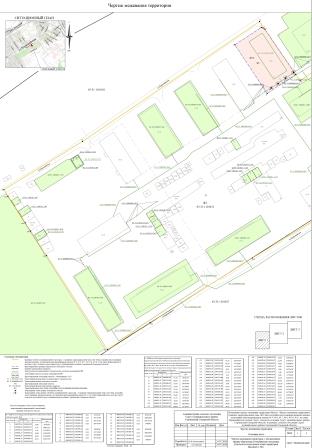 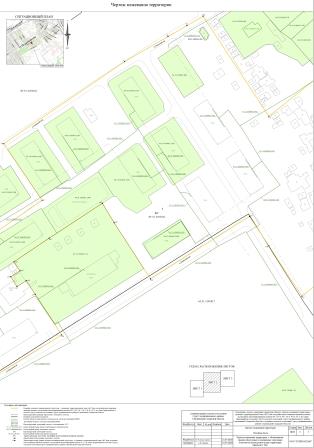 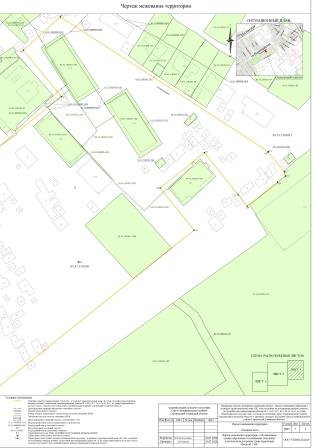 МАТЕРИАЛЫ ПО ОБОСНОВАНИЮ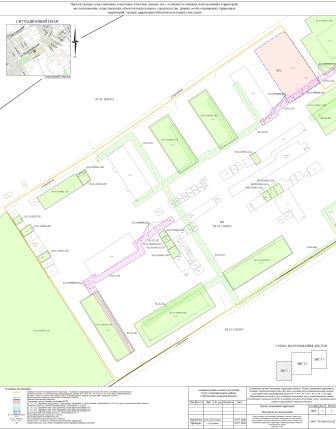 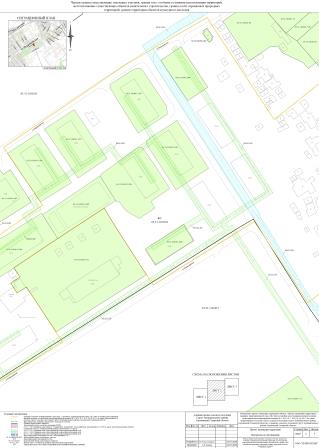 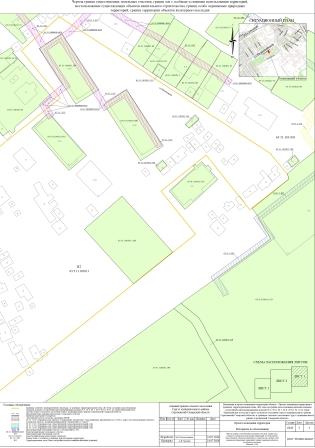 Исходные данныеСписок использованных нормативных правовых актов1. Земельный кодекс Российской Федерации;2. Градостроительный кодекс Российской Федерации;3. Гражданский кодекс Российской Федерации;4. Жилищный кодекс Российской Федерации;5. Федеральный закон от 25.10.2001 № 137-ФЗ «О введении в действие Земельного кодекса Российской Федерации»;6. Федеральный закон от 13.07.2015 № 218-ФЗ «О государственной регистрации недвижимости»;7. Методические рекомендации по проведению работ по формированию земельных участков, на которых расположены многоквартирные дома, утверждённые приказом Минстроя России от 07.03.2019 № 153/пр;8. СП 59.13330.2016. «Свод правил. Доступность зданий и сооружений для маломобильных групп населения. Актуализированная редакция СНиП 35-01-2001», утверждённых приказом Минстроя России от 14.11.2016 № 798/пр;9. СП 42.13330.2016. «Свод правил. Градостроительство. Планировка и застройка городских и сельских поселений. Актуализированная редакция СНиП 2.07.01-89*», утверждённых приказом Минстроя России от 30.12.2016 № 1034/пр;10. Правила землепользования и застройки сельского поселения Сургут муниципального района Сергиевский Самарской области, утверждённые решением собрания представителей сельского поселения Сургут муниципального района Сергиевский Самарской области от 27.12.2013 № 29 (в редакции решения собрания представителей сельского поселения Сургут муниципального района Сергиевский Самарской области от 01.08.2018 № 23).Источник финансирования2017  г.2018 г.2019 г.2020 г. Всего тыс.рублейСредства местного бюджета569,942341,653300,0400,01 611,595№Наименование мероприятийфинансовые затраты (тыс. рублей)финансовые затраты (тыс. рублей)финансовые затраты (тыс. рублей)финансовые затраты (тыс. рублей)финансовые затраты (тыс. рублей)финансовые затраты (тыс. рублей)финансовые затраты (тыс. рублей)финансовые затраты (тыс. рублей)финансовые затраты (тыс. рублей)финансовые затраты (тыс. рублей)финансовые затраты (тыс. рублей)финансовые затраты (тыс. рублей)финансовые затраты (тыс. рублей)финансовые затраты (тыс. рублей)финансовые затраты (тыс. рублей)финансовые затраты (тыс. рублей)финансовые затраты (тыс. рублей)финансовые затраты (тыс. рублей)ИсточникфинансированияИсточникфинансированияИсполнителиСрокисполненияСрокисполнения№Наименование мероприятийПрогноз суммы расходов    (тыс.руб.)Прогноз суммы расходов    (тыс.руб.)Прогноз суммы расходов    (тыс.руб.)Прогноз суммы расходов    (тыс.руб.)В том числе по годам (тыс.руб.)В том числе по годам (тыс.руб.)В том числе по годам (тыс.руб.)В том числе по годам (тыс.руб.)В том числе по годам (тыс.руб.)В том числе по годам (тыс.руб.)В том числе по годам (тыс.руб.)В том числе по годам (тыс.руб.)В том числе по годам (тыс.руб.)В том числе по годам (тыс.руб.)В том числе по годам (тыс.руб.)В том числе по годам (тыс.руб.)В том числе по годам (тыс.руб.)В том числе по годам (тыс.руб.)ИсточникфинансированияИсточникфинансированияИсполнителиСрокисполненияСрокисполнения№Наименование мероприятийПрогноз суммы расходов    (тыс.руб.)Прогноз суммы расходов    (тыс.руб.)Прогноз суммы расходов    (тыс.руб.)Прогноз суммы расходов    (тыс.руб.)2017 г.2017 г.2018 г.2018 г.2018 г.2018 г.2018 г.2019 г.2019 г.2019 г.2019 г.2020 г.2020 г.2020 г.ИсточникфинансированияИсточникфинансированияИсполнителиСрокисполненияСрокисполнения1233333333333333344566Организационные мероприятияОрганизационные мероприятияОрганизационные мероприятияОрганизационные мероприятияОрганизационные мероприятияОрганизационные мероприятияОрганизационные мероприятияОрганизационные мероприятияОрганизационные мероприятияОрганизационные мероприятияОрганизационные мероприятияОрганизационные мероприятияОрганизационные мероприятияОрганизационные мероприятияОрганизационные мероприятияОрганизационные мероприятияОрганизационные мероприятияОрганизационные мероприятияОрганизационные мероприятияОрганизационные мероприятияОрганизационные мероприятияОрганизационные мероприятияОрганизационные мероприятияОрганизационные мероприятияОрганизационные мероприятия1.1Проведение на регулярной основе заседаний межведомственной комиссии по профилактике правонарушений.финансирование осуществляетсяв рамках основной деятельностифинансирование осуществляетсяв рамках основной деятельностифинансирование осуществляетсяв рамках основной деятельностифинансирование осуществляетсяв рамках основной деятельностифинансирование осуществляетсяв рамках основной деятельностифинансирование осуществляетсяв рамках основной деятельностифинансирование осуществляетсяв рамках основной деятельностифинансирование осуществляетсяв рамках основной деятельностифинансирование осуществляетсяв рамках основной деятельностифинансирование осуществляетсяв рамках основной деятельностифинансирование осуществляетсяв рамках основной деятельностифинансирование осуществляетсяв рамках основной деятельностифинансирование осуществляетсяв рамках основной деятельностифинансирование осуществляетсяв рамках основной деятельностифинансирование осуществляетсяв рамках основной деятельностифинансирование осуществляетсяв рамках основной деятельностифинансирование осуществляетсяв рамках основной деятельностифинансирование осуществляетсяв рамках основной деятельностиАдминистрация  муниципального района СергиевскийАдминистрация  муниципального района Сергиевский2017-2020г.г.1.2Разработка на основе складывающейся оперативной обстановки прогноза дальнейшего развития и реализация комплекса межведомственных оперативно- профилактических мероприятий по выявлению и пресечению:-незаконной миграции иностранных граждан  и лиц без гражданства;-поступление на территорию района литературы пропагандирующей идеи экстремизма и терроризма.Не требует финансированияНе требует финансированияНе требует финансированияНе требует финансированияНе требует финансированияНе требует финансированияНе требует финансированияНе требует финансированияНе требует финансированияНе требует финансированияНе требует финансированияНе требует финансированияНе требует финансированияНе требует финансированияНе требует финансированияНе требует финансированияНе требует финансированияНе требует финансированияАдминистрация  муниципального района СергиевскийАдминистрация  муниципального района Сергиевский2017-2020г.г.1.3Контроль за ходом исполнения программы.Не требует финансированияНе требует финансированияНе требует финансированияНе требует финансированияНе требует финансированияНе требует финансированияНе требует финансированияНе требует финансированияНе требует финансированияНе требует финансированияНе требует финансированияНе требует финансированияНе требует финансированияНе требует финансированияНе требует финансированияНе требует финансированияНе требует финансированияНе требует финансированияАдминистрация  муниципального района СергиевскийАдминистрация  муниципального района Сергиевский2017-2020г.г.2. Нормативное правовое обеспечение профилактики правонарушений2. Нормативное правовое обеспечение профилактики правонарушений2. Нормативное правовое обеспечение профилактики правонарушений2. Нормативное правовое обеспечение профилактики правонарушений2. Нормативное правовое обеспечение профилактики правонарушений2. Нормативное правовое обеспечение профилактики правонарушений2. Нормативное правовое обеспечение профилактики правонарушений2. Нормативное правовое обеспечение профилактики правонарушений2. Нормативное правовое обеспечение профилактики правонарушений2. Нормативное правовое обеспечение профилактики правонарушений2. Нормативное правовое обеспечение профилактики правонарушений2. Нормативное правовое обеспечение профилактики правонарушений2. Нормативное правовое обеспечение профилактики правонарушений2. Нормативное правовое обеспечение профилактики правонарушений2. Нормативное правовое обеспечение профилактики правонарушений2. Нормативное правовое обеспечение профилактики правонарушений2. Нормативное правовое обеспечение профилактики правонарушений2. Нормативное правовое обеспечение профилактики правонарушений2. Нормативное правовое обеспечение профилактики правонарушений2. Нормативное правовое обеспечение профилактики правонарушений2. Нормативное правовое обеспечение профилактики правонарушений2. Нормативное правовое обеспечение профилактики правонарушений2. Нормативное правовое обеспечение профилактики правонарушений2. Нормативное правовое обеспечение профилактики правонарушений2. Нормативное правовое обеспечение профилактики правонарушений2.1Разработка и принятие нормативно-правового акта, устанавливающего порядок организации проведение спортивных, культурно массовых мероприятий на территории района.Не требует финансированияНе требует финансированияНе требует финансированияНе требует финансированияНе требует финансированияНе требует финансированияНе требует финансированияНе требует финансированияНе требует финансированияНе требует финансированияНе требует финансированияНе требует финансированияНе требует финансированияНе требует финансированияНе требует финансированияНе требует финансированияНе требует финансированияНе требует финансированияМКУ «Управления культуры, туризма и молодежной политики» муниципального района Сергиевский,  Органы местного самоуправления муниципального района Сергиевский  (по согласованию)МКУ «Управления культуры, туризма и молодежной политики» муниципального района Сергиевский,  Органы местного самоуправления муниципального района Сергиевский  (по согласованию)2017-2020г.г.2.2Принятие  нормативных правовых актов по профилактике правонарушений.Не требует финансированияНе требует финансированияНе требует финансированияНе требует финансированияНе требует финансированияНе требует финансированияНе требует финансированияНе требует финансированияНе требует финансированияНе требует финансированияНе требует финансированияНе требует финансированияНе требует финансированияНе требует финансированияНе требует финансированияНе требует финансированияНе требует финансированияНе требует финансированияМежведомственная комиссия по профилактике правонарушений, Органы местного самоуправления муниципального района Сергиевский  (по согласованию)Межведомственная комиссия по профилактике правонарушений, Органы местного самоуправления муниципального района Сергиевский  (по согласованию)2017-2020г.г.3. Профилактика правонарушений3. Профилактика правонарушений3. Профилактика правонарушений3. Профилактика правонарушений3. Профилактика правонарушений3. Профилактика правонарушений3. Профилактика правонарушений3. Профилактика правонарушений3. Профилактика правонарушений3. Профилактика правонарушений3. Профилактика правонарушений3. Профилактика правонарушений3. Профилактика правонарушений3. Профилактика правонарушений3. Профилактика правонарушений3. Профилактика правонарушений3. Профилактика правонарушений3. Профилактика правонарушений3. Профилактика правонарушений3. Профилактика правонарушений3. Профилактика правонарушений3. Профилактика правонарушений3. Профилактика правонарушений3. Профилактика правонарушений3. Профилактика правонарушений3.1 Профилактика правонарушений в масштабах муниципального района Сергиевский3.1 Профилактика правонарушений в масштабах муниципального района Сергиевский3.1 Профилактика правонарушений в масштабах муниципального района Сергиевский3.1 Профилактика правонарушений в масштабах муниципального района Сергиевский3.1 Профилактика правонарушений в масштабах муниципального района Сергиевский3.1 Профилактика правонарушений в масштабах муниципального района Сергиевский3.1 Профилактика правонарушений в масштабах муниципального района Сергиевский3.1 Профилактика правонарушений в масштабах муниципального района Сергиевский3.1 Профилактика правонарушений в масштабах муниципального района Сергиевский3.1 Профилактика правонарушений в масштабах муниципального района Сергиевский3.1 Профилактика правонарушений в масштабах муниципального района Сергиевский3.1 Профилактика правонарушений в масштабах муниципального района Сергиевский3.1 Профилактика правонарушений в масштабах муниципального района Сергиевский3.1 Профилактика правонарушений в масштабах муниципального района Сергиевский3.1 Профилактика правонарушений в масштабах муниципального района Сергиевский3.1 Профилактика правонарушений в масштабах муниципального района Сергиевский3.1 Профилактика правонарушений в масштабах муниципального района Сергиевский3.1 Профилактика правонарушений в масштабах муниципального района Сергиевский3.1 Профилактика правонарушений в масштабах муниципального района Сергиевский3.1 Профилактика правонарушений в масштабах муниципального района Сергиевский3.1 Профилактика правонарушений в масштабах муниципального района Сергиевский3.1 Профилактика правонарушений в масштабах муниципального района Сергиевский3.1 Профилактика правонарушений в масштабах муниципального района Сергиевский3.1 Профилактика правонарушений в масштабах муниципального района Сергиевский3.1 Профилактика правонарушений в масштабах муниципального района Сергиевский3.1.1Проведение мониторинга досуга населения и на его основе обеспечения создания  спортивных секций, спортзалов,    кружков,  учебных курсов, интернет-залов, работающих на бесплатной основе для определенных категорий граждан.Проведение мониторинга досуга населения и на его основе обеспечения создания  спортивных секций, спортзалов,    кружков,  учебных курсов, интернет-залов, работающих на бесплатной основе для определенных категорий граждан.Не требует финансированияНе требует финансированияНе требует финансированияНе требует финансированияНе требует финансированияНе требует финансированияНе требует финансированияНе требует финансированияНе требует финансированияНе требует финансированияНе требует финансированияНе требует финансированияНе требует финансированияНе требует финансированияНе требует финансированияНе требует финансированияНе требует финансированияОрганы местного самоуправления муниципального района Сергиевский  (по согласованию), Северное управление министерства науки и образования Самарской области  (по согласованию),   МКУ «Управления культуры, туризма и молодежной политики» муниципального района Сергиевский.Органы местного самоуправления муниципального района Сергиевский  (по согласованию), Северное управление министерства науки и образования Самарской области  (по согласованию),   МКУ «Управления культуры, туризма и молодежной политики» муниципального района Сергиевский.2017-2020г.г.3.1.2Организация проведения комплексных оздоровительных,     физкультурно-спортивных     и     агитационно-пропагандистских мероприятий (спартакиад, фестивалей, летних и зимних игр, походов и слетов, спортивных праздников и вечеров, олимпиад, экскурсий, дней здоровья и спорта, соревнований по профессионально-прикладной подготовке и т.д.).Организация проведения комплексных оздоровительных,     физкультурно-спортивных     и     агитационно-пропагандистских мероприятий (спартакиад, фестивалей, летних и зимних игр, походов и слетов, спортивных праздников и вечеров, олимпиад, экскурсий, дней здоровья и спорта, соревнований по профессионально-прикладной подготовке и т.д.).финансирование осуществляетсяв рамках основной деятельностифинансирование осуществляетсяв рамках основной деятельностифинансирование осуществляетсяв рамках основной деятельностифинансирование осуществляетсяв рамках основной деятельностифинансирование осуществляетсяв рамках основной деятельностифинансирование осуществляетсяв рамках основной деятельностифинансирование осуществляетсяв рамках основной деятельностифинансирование осуществляетсяв рамках основной деятельностифинансирование осуществляетсяв рамках основной деятельностифинансирование осуществляетсяв рамках основной деятельностифинансирование осуществляетсяв рамках основной деятельностифинансирование осуществляетсяв рамках основной деятельностифинансирование осуществляетсяв рамках основной деятельностифинансирование осуществляетсяв рамках основной деятельностифинансирование осуществляетсяв рамках основной деятельностифинансирование осуществляетсяв рамках основной деятельностифинансирование осуществляетсяв рамках основной деятельностиОрганы местного самоуправления муниципального района Сергиевский  (по согласованию),  Северное управление  министерства образования и науки Самарской области  (по согласованию),  МКУ «Управления культуры, туризма и молодежной политики» муниципального района Сергиевский, МАУ «Олимп» (по согласованию)Органы местного самоуправления муниципального района Сергиевский  (по согласованию),  Северное управление  министерства образования и науки Самарской области  (по согласованию),  МКУ «Управления культуры, туризма и молодежной политики» муниципального района Сергиевский, МАУ «Олимп» (по согласованию)2017-2020г.г.3.1.3Активизация деятельности службы психологической помощи лицам, оказавшимся в трудной жизненной ситуации.Активизация деятельности службы психологической помощи лицам, оказавшимся в трудной жизненной ситуации.финансирование осуществляетсяв рамках основной деятельностифинансирование осуществляетсяв рамках основной деятельностифинансирование осуществляетсяв рамках основной деятельностифинансирование осуществляетсяв рамках основной деятельностифинансирование осуществляетсяв рамках основной деятельностифинансирование осуществляетсяв рамках основной деятельностифинансирование осуществляетсяв рамках основной деятельностифинансирование осуществляетсяв рамках основной деятельностифинансирование осуществляетсяв рамках основной деятельностифинансирование осуществляетсяв рамках основной деятельностифинансирование осуществляетсяв рамках основной деятельностифинансирование осуществляетсяв рамках основной деятельностифинансирование осуществляетсяв рамках основной деятельностифинансирование осуществляетсяв рамках основной деятельностифинансирование осуществляетсяв рамках основной деятельностифинансирование осуществляетсяв рамках основной деятельностифинансирование осуществляетсяв рамках основной деятельностиМКУ «Комитет по делам семьи и детства  муниципального района Сергиевский», ГКУ СО «Комплексный  Центр социального обслуживания населения Северного округа»  (по согласованию),  ГКУ СО «Сергиевский социально- реабилитационный центр для несовершеннолетних «Янтарь»  (по согласованию), ГКУ СО социальная гостиница для беременных женщин и женщин с детьми оказавшихся в трудной жизненной ситуации (по согласованию)МКУ «Комитет по делам семьи и детства  муниципального района Сергиевский», ГКУ СО «Комплексный  Центр социального обслуживания населения Северного округа»  (по согласованию),  ГКУ СО «Сергиевский социально- реабилитационный центр для несовершеннолетних «Янтарь»  (по согласованию), ГКУ СО социальная гостиница для беременных женщин и женщин с детьми оказавшихся в трудной жизненной ситуации (по согласованию)2017-2020г.г.3.1.4Проведение оперативно профилактического мероприятия «Правопорядок».Проведение оперативно профилактического мероприятия «Правопорядок».финансирование осуществляетсяв рамках основной деятельностифинансирование осуществляетсяв рамках основной деятельностифинансирование осуществляетсяв рамках основной деятельностифинансирование осуществляетсяв рамках основной деятельностифинансирование осуществляетсяв рамках основной деятельностифинансирование осуществляетсяв рамках основной деятельностифинансирование осуществляетсяв рамках основной деятельностифинансирование осуществляетсяв рамках основной деятельностифинансирование осуществляетсяв рамках основной деятельностифинансирование осуществляетсяв рамках основной деятельностифинансирование осуществляетсяв рамках основной деятельностифинансирование осуществляетсяв рамках основной деятельностифинансирование осуществляетсяв рамках основной деятельностифинансирование осуществляетсяв рамках основной деятельностифинансирование осуществляетсяв рамках основной деятельностифинансирование осуществляетсяв рамках основной деятельностифинансирование осуществляетсяв рамках основной деятельностиОтдел МВД  РФ по Сергиевскому району (по согласованию), Органы местного самоуправления муниципального района Сергиевский  (по согласованию), Северное управления министерства образования и науки Самарской области (по согласованию),  МКУ «Комитет по делам семьи и детства  муниципального района Сергиевский», Комиссия по делам несовершеннолетних и защите их прав при администрации муниципального района СергиевскийОтдел МВД  РФ по Сергиевскому району (по согласованию), Органы местного самоуправления муниципального района Сергиевский  (по согласованию), Северное управления министерства образования и науки Самарской области (по согласованию),  МКУ «Комитет по делам семьи и детства  муниципального района Сергиевский», Комиссия по делам несовершеннолетних и защите их прав при администрации муниципального района Сергиевский2017-2020г.г.3.1.5Осуществление контроля  за соблюдением требований действующего законодательства организациями, имеющими лицензию на право деятельности по заготовке и переработке и реализации цветных и черных металлов.Осуществление контроля  за соблюдением требований действующего законодательства организациями, имеющими лицензию на право деятельности по заготовке и переработке и реализации цветных и черных металлов.финансирование осуществляетсяв рамках основной деятельностифинансирование осуществляетсяв рамках основной деятельностифинансирование осуществляетсяв рамках основной деятельностифинансирование осуществляетсяв рамках основной деятельностифинансирование осуществляетсяв рамках основной деятельностифинансирование осуществляетсяв рамках основной деятельностифинансирование осуществляетсяв рамках основной деятельностифинансирование осуществляетсяв рамках основной деятельностифинансирование осуществляетсяв рамках основной деятельностифинансирование осуществляетсяв рамках основной деятельностифинансирование осуществляетсяв рамках основной деятельностифинансирование осуществляетсяв рамках основной деятельностифинансирование осуществляетсяв рамках основной деятельностифинансирование осуществляетсяв рамках основной деятельностифинансирование осуществляетсяв рамках основной деятельностифинансирование осуществляетсяв рамках основной деятельностифинансирование осуществляетсяв рамках основной деятельностиАдминистрация муниципального района Сергиевский, Отдел МВД  РФ по Сергиевскому району  (по согласованию)Администрация муниципального района Сергиевский, Отдел МВД  РФ по Сергиевскому району  (по согласованию)2017-2020г.г.3.1.6Осуществление контроля, за соблюдением требований действующего законодательства организациями, имеющими лицензию на розничную продажу алкогольной продукции, а также на предмет выявления и пресечения нелегального оборота алкогольной продукции.Осуществление контроля, за соблюдением требований действующего законодательства организациями, имеющими лицензию на розничную продажу алкогольной продукции, а также на предмет выявления и пресечения нелегального оборота алкогольной продукции.финансирование осуществляетсяв рамках основной деятельностифинансирование осуществляетсяв рамках основной деятельностифинансирование осуществляетсяв рамках основной деятельностифинансирование осуществляетсяв рамках основной деятельностифинансирование осуществляетсяв рамках основной деятельностифинансирование осуществляетсяв рамках основной деятельностифинансирование осуществляетсяв рамках основной деятельностифинансирование осуществляетсяв рамках основной деятельностифинансирование осуществляетсяв рамках основной деятельностифинансирование осуществляетсяв рамках основной деятельностифинансирование осуществляетсяв рамках основной деятельностифинансирование осуществляетсяв рамках основной деятельностифинансирование осуществляетсяв рамках основной деятельностифинансирование осуществляетсяв рамках основной деятельностифинансирование осуществляетсяв рамках основной деятельностифинансирование осуществляетсяв рамках основной деятельностифинансирование осуществляетсяв рамках основной деятельностиАдминистрация муниципального района Сергиевский, Отдел МВД  РФ по Сергиевскому району  (по согласованию).Администрация муниципального района Сергиевский, Отдел МВД  РФ по Сергиевскому району  (по согласованию).2017-2020г.г.3.1.7Организация и проведение на постоянной основе в населенных пунктах района с наиболее криминогенной обстановкой дней комплексной профилактики, с привлечением всех заинтересованных служб.Организация и проведение на постоянной основе в населенных пунктах района с наиболее криминогенной обстановкой дней комплексной профилактики, с привлечением всех заинтересованных служб.финансирование осуществляетсяв рамках основной деятельностифинансирование осуществляетсяв рамках основной деятельностифинансирование осуществляетсяв рамках основной деятельностифинансирование осуществляетсяв рамках основной деятельностифинансирование осуществляетсяв рамках основной деятельностифинансирование осуществляетсяв рамках основной деятельностифинансирование осуществляетсяв рамках основной деятельностифинансирование осуществляетсяв рамках основной деятельностифинансирование осуществляетсяв рамках основной деятельностифинансирование осуществляетсяв рамках основной деятельностифинансирование осуществляетсяв рамках основной деятельностифинансирование осуществляетсяв рамках основной деятельностифинансирование осуществляетсяв рамках основной деятельностифинансирование осуществляетсяв рамках основной деятельностифинансирование осуществляетсяв рамках основной деятельностифинансирование осуществляетсяв рамках основной деятельностифинансирование осуществляетсяв рамках основной деятельностиОтдел МВД  РФ по Сергиевскому району  (по согласованию), Органы местного самоуправления муниципального района Сергиевский (по согласованию),  общественные организации правоохранительной направленности (по согласованию)Отдел МВД  РФ по Сергиевскому району  (по согласованию), Органы местного самоуправления муниципального района Сергиевский (по согласованию),  общественные организации правоохранительной направленности (по согласованию)2017-2020г.г.3.1.8Реализация комплекса совместных профилактических мероприятий по:- выявлению и пресечению нарушений конституционных прав и свобод граждан в период подготовки и проведения выборов различного уровня;- обеспечению общественного порядка ибезопасности граждан при проведенииобщественно- политических, культурно-  зрелищных и спортивно-массовых мероприятий.Реализация комплекса совместных профилактических мероприятий по:- выявлению и пресечению нарушений конституционных прав и свобод граждан в период подготовки и проведения выборов различного уровня;- обеспечению общественного порядка ибезопасности граждан при проведенииобщественно- политических, культурно-  зрелищных и спортивно-массовых мероприятий.финансирование осуществляетсяв рамках основной деятельностифинансирование осуществляетсяв рамках основной деятельностифинансирование осуществляетсяв рамках основной деятельностифинансирование осуществляетсяв рамках основной деятельностифинансирование осуществляетсяв рамках основной деятельностифинансирование осуществляетсяв рамках основной деятельностифинансирование осуществляетсяв рамках основной деятельностифинансирование осуществляетсяв рамках основной деятельностифинансирование осуществляетсяв рамках основной деятельностифинансирование осуществляетсяв рамках основной деятельностифинансирование осуществляетсяв рамках основной деятельностифинансирование осуществляетсяв рамках основной деятельностифинансирование осуществляетсяв рамках основной деятельностифинансирование осуществляетсяв рамках основной деятельностифинансирование осуществляетсяв рамках основной деятельностифинансирование осуществляетсяв рамках основной деятельностифинансирование осуществляетсяв рамках основной деятельностиАдминистрация муниципального района Сергиевский, Отдел МВД  РФ по Сергиевскому району  (по согласованию),  Органы местного самоуправления муниципального района Сергиевский (по согласованию).Администрация муниципального района Сергиевский, Отдел МВД  РФ по Сергиевскому району  (по согласованию),  Органы местного самоуправления муниципального района Сергиевский (по согласованию).2017-2020г.г.3.1.9Проведение мероприятий с целью изъятия у населения незаконно хранящегося огнестрельного оружия, боеприпасов, взрывчатых веществ и взрывных устройств.Проведение мероприятий с целью изъятия у населения незаконно хранящегося огнестрельного оружия, боеприпасов, взрывчатых веществ и взрывных устройств.финансирование осуществляетсяв рамках основной деятельностифинансирование осуществляетсяв рамках основной деятельностифинансирование осуществляетсяв рамках основной деятельностифинансирование осуществляетсяв рамках основной деятельностифинансирование осуществляетсяв рамках основной деятельностифинансирование осуществляетсяв рамках основной деятельностифинансирование осуществляетсяв рамках основной деятельностифинансирование осуществляетсяв рамках основной деятельностифинансирование осуществляетсяв рамках основной деятельностифинансирование осуществляетсяв рамках основной деятельностифинансирование осуществляетсяв рамках основной деятельностифинансирование осуществляетсяв рамках основной деятельностифинансирование осуществляетсяв рамках основной деятельностифинансирование осуществляетсяв рамках основной деятельностифинансирование осуществляетсяв рамках основной деятельностифинансирование осуществляетсяв рамках основной деятельностифинансирование осуществляетсяв рамках основной деятельностиОтдел МВД  РФ по Сергиевскому району  (по согласованию), отделение ЛРР по Сергиевскому, Кошкинскому, Елховскому и Красноярскому районам (по согласованию)Отдел МВД  РФ по Сергиевскому району  (по согласованию), отделение ЛРР по Сергиевскому, Кошкинскому, Елховскому и Красноярскому районам (по согласованию)2017-2020г.г.3.1.10Осуществление с представителями контролирующих органов комплекса оперативно-профилактических мероприятий на объектах потребительского рынка, направленных на выявление и пресечение фактов реализации недоброкачественных продуктов питания, фальсифицированной алкогольной продукции,  лекарственных средств.Осуществление с представителями контролирующих органов комплекса оперативно-профилактических мероприятий на объектах потребительского рынка, направленных на выявление и пресечение фактов реализации недоброкачественных продуктов питания, фальсифицированной алкогольной продукции,  лекарственных средств.финансирование осуществляетсяв рамках основной деятельностифинансирование осуществляетсяв рамках основной деятельностифинансирование осуществляетсяв рамках основной деятельностифинансирование осуществляетсяв рамках основной деятельностифинансирование осуществляетсяв рамках основной деятельностифинансирование осуществляетсяв рамках основной деятельностифинансирование осуществляетсяв рамках основной деятельностифинансирование осуществляетсяв рамках основной деятельностифинансирование осуществляетсяв рамках основной деятельностифинансирование осуществляетсяв рамках основной деятельностифинансирование осуществляетсяв рамках основной деятельностифинансирование осуществляетсяв рамках основной деятельностифинансирование осуществляетсяв рамках основной деятельностифинансирование осуществляетсяв рамках основной деятельностифинансирование осуществляетсяв рамках основной деятельностифинансирование осуществляетсяв рамках основной деятельностифинансирование осуществляетсяв рамках основной деятельностиТерриториальный отдел  Управления Роспотребнадзора по Самарской области (по согласованию), Отдел МВД  РФ по Сергиевскому району  (по согласованию),Территориальный отдел  Управления Роспотребнадзора по Самарской области (по согласованию), Отдел МВД  РФ по Сергиевскому району  (по согласованию),2017-2020г.г.3.2  Профилактика правонарушений несовершеннолетних и молодежи3.2  Профилактика правонарушений несовершеннолетних и молодежи3.2  Профилактика правонарушений несовершеннолетних и молодежи3.2  Профилактика правонарушений несовершеннолетних и молодежи3.2  Профилактика правонарушений несовершеннолетних и молодежи3.2  Профилактика правонарушений несовершеннолетних и молодежи3.2  Профилактика правонарушений несовершеннолетних и молодежи3.2  Профилактика правонарушений несовершеннолетних и молодежи3.2  Профилактика правонарушений несовершеннолетних и молодежи3.2  Профилактика правонарушений несовершеннолетних и молодежи3.2  Профилактика правонарушений несовершеннолетних и молодежи3.2  Профилактика правонарушений несовершеннолетних и молодежи3.2  Профилактика правонарушений несовершеннолетних и молодежи3.2  Профилактика правонарушений несовершеннолетних и молодежи3.2  Профилактика правонарушений несовершеннолетних и молодежи3.2  Профилактика правонарушений несовершеннолетних и молодежи3.2  Профилактика правонарушений несовершеннолетних и молодежи3.2  Профилактика правонарушений несовершеннолетних и молодежи3.2  Профилактика правонарушений несовершеннолетних и молодежи3.2  Профилактика правонарушений несовершеннолетних и молодежи3.2  Профилактика правонарушений несовершеннолетних и молодежи3.2  Профилактика правонарушений несовершеннолетних и молодежи3.2  Профилактика правонарушений несовершеннолетних и молодежи3.2  Профилактика правонарушений несовершеннолетних и молодежи3.2  Профилактика правонарушений несовершеннолетних и молодежи3.2.1Проведение в образовательных учреждениях лекций и бесед профилактического характера об уголовной и административной ответственности несовершеннолетних за участие в противоправных действиях.Не требует финансированияНе требует финансированияНе требует финансированияНе требует финансированияНе требует финансированияНе требует финансированияНе требует финансированияНе требует финансированияНе требует финансированияНе требует финансированияНе требует финансированияНе требует финансированияНе требует финансированияНе требует финансированияНе требует финансированияНе требует финансированияНе требует финансированияНе требует финансированияОтдел МВД  РФ по Сергиевскому району  (по согласованию), Северное управление министерства образования и науки Самарской области (по согласованию), МКУ «Комитет по делам семьи и детства  муниципального района Сергиевский», Комиссия по делам несовершеннолетних и защите их прав при администрации муниципального района СергиевскийОтдел МВД  РФ по Сергиевскому району  (по согласованию), Северное управление министерства образования и науки Самарской области (по согласованию), МКУ «Комитет по делам семьи и детства  муниципального района Сергиевский», Комиссия по делам несовершеннолетних и защите их прав при администрации муниципального района Сергиевский2017-2020г.г.3.2.2Проведение в летний период межведомственной операции «Подросток».финансирование осуществляется врамках основной деятельностифинансирование осуществляется врамках основной деятельностифинансирование осуществляется врамках основной деятельностифинансирование осуществляется врамках основной деятельностифинансирование осуществляется врамках основной деятельностифинансирование осуществляется врамках основной деятельностифинансирование осуществляется врамках основной деятельностифинансирование осуществляется врамках основной деятельностифинансирование осуществляется врамках основной деятельностифинансирование осуществляется врамках основной деятельностифинансирование осуществляется врамках основной деятельностифинансирование осуществляется врамках основной деятельностифинансирование осуществляется врамках основной деятельностифинансирование осуществляется врамках основной деятельностифинансирование осуществляется врамках основной деятельностифинансирование осуществляется врамках основной деятельностифинансирование осуществляется врамках основной деятельностифинансирование осуществляется врамках основной деятельностиОтдел МВД РФ по Сергиевскому району  (по согласованию), Северное    управление    министерства образования и  науки Самарской области  (по согласованию), МКУ «Комитет по делам семьи и детства  муниципального района Сергиевский»,  Комиссия по делам несовершеннолетних и защите их прав при администрации муниципального района Сергиевский, МКУ «Управления культуры, туризма и молодежной политики» муниципального района Сергиевский.Отдел МВД РФ по Сергиевскому району  (по согласованию), Северное    управление    министерства образования и  науки Самарской области  (по согласованию), МКУ «Комитет по делам семьи и детства  муниципального района Сергиевский»,  Комиссия по делам несовершеннолетних и защите их прав при администрации муниципального района Сергиевский, МКУ «Управления культуры, туризма и молодежной политики» муниципального района Сергиевский.2017-2020г.г.3.2.3Своевременное выявление социально неблагополучных семей, имеющих в своем составе несовершеннолетних детей и проведение  с ними профилактической работы.Не требует финансированияНе требует финансированияНе требует финансированияНе требует финансированияНе требует финансированияНе требует финансированияНе требует финансированияНе требует финансированияНе требует финансированияНе требует финансированияНе требует финансированияНе требует финансированияНе требует финансированияНе требует финансированияНе требует финансированияНе требует финансированияНе требует финансированияНе требует финансированияСеверное управление министерства образования и науки Самарской области (по согласованию), МКУ «Комитет по делам семьи и детства  муниципального района Сергиевский», ГКУ СО «Сергиевский Центр «Семья» (по согласованию),  ГКУ СО «Сергиевский социально- реабилитационный центр для несовершеннолетних «Янтарь»  (по согласованию), Комиссия по делам несовершеннолетних и защите их прав при администрации муниципального района Сергиевский, Органы местного самоуправления муниципального района Сергиевский (по согласованию), Отдел МВД РФ по Сергиевскому району  (по согласованию).Северное управление министерства образования и науки Самарской области (по согласованию), МКУ «Комитет по делам семьи и детства  муниципального района Сергиевский», ГКУ СО «Сергиевский Центр «Семья» (по согласованию),  ГКУ СО «Сергиевский социально- реабилитационный центр для несовершеннолетних «Янтарь»  (по согласованию), Комиссия по делам несовершеннолетних и защите их прав при администрации муниципального района Сергиевский, Органы местного самоуправления муниципального района Сергиевский (по согласованию), Отдел МВД РФ по Сергиевскому району  (по согласованию).3.2.4Организация   военно-патриотического лагеря для учащихся школ и студенчества.финансирование осуществляется врамках основной деятельностифинансирование осуществляется врамках основной деятельностифинансирование осуществляется врамках основной деятельностифинансирование осуществляется врамках основной деятельностифинансирование осуществляется врамках основной деятельностифинансирование осуществляется врамках основной деятельностифинансирование осуществляется врамках основной деятельностифинансирование осуществляется врамках основной деятельностифинансирование осуществляется врамках основной деятельностифинансирование осуществляется врамках основной деятельностифинансирование осуществляется врамках основной деятельностифинансирование осуществляется врамках основной деятельностифинансирование осуществляется врамках основной деятельностифинансирование осуществляется врамках основной деятельностифинансирование осуществляется врамках основной деятельностифинансирование осуществляется врамках основной деятельностифинансирование осуществляется врамках основной деятельностифинансирование осуществляется врамках основной деятельностиОрганы местного самоуправления муниципального района Сергиевский (по согласованию), Северное Управление министерства образования и науки Самарской области (по согласованию), МКУ «Управления культуры, туризма и молодежной политики» муниципального района Сергиевский.Органы местного самоуправления муниципального района Сергиевский (по согласованию), Северное Управление министерства образования и науки Самарской области (по согласованию), МКУ «Управления культуры, туризма и молодежной политики» муниципального района Сергиевский.2017-2020г.г.3.2.5Осуществление патриотического воспитания у  несовершеннолетних и студентов.Не требует финансированияНе требует финансированияНе требует финансированияНе требует финансированияНе требует финансированияНе требует финансированияНе требует финансированияНе требует финансированияНе требует финансированияНе требует финансированияНе требует финансированияНе требует финансированияНе требует финансированияНе требует финансированияНе требует финансированияНе требует финансированияНе требует финансированияНе требует финансированияСеверное управление министерства образования и науки Самарской области (по согласованию), Совет ветеранов воинов афганцев «Боевое Братство» (по согласованию), МКУ «Управления культуры, туризма и молодежной политики» муниципального района Сергиевский.Северное управление министерства образования и науки Самарской области (по согласованию), Совет ветеранов воинов афганцев «Боевое Братство» (по согласованию), МКУ «Управления культуры, туризма и молодежной политики» муниципального района Сергиевский.2017-2020г.г.3.2.6Проведение в образовательных учреждениях информационных бесед с учащимися о существующих религиозных конфессиях.Не требует финансированияНе требует финансированияНе требует финансированияНе требует финансированияНе требует финансированияНе требует финансированияНе требует финансированияНе требует финансированияНе требует финансированияНе требует финансированияНе требует финансированияНе требует финансированияНе требует финансированияНе требует финансированияНе требует финансированияНе требует финансированияНе требует финансированияНе требует финансированияСеверное управление министерства образования и науки Самарской области (по согласованию)Северное управление министерства образования и науки Самарской области (по согласованию)2017-2020г.г.3.2.7Проведение в период зимних каникул комплексной профилактической операции «Каникулы».финансирование осуществляется врамках основной деятельностифинансирование осуществляется врамках основной деятельностифинансирование осуществляется врамках основной деятельностифинансирование осуществляется врамках основной деятельностифинансирование осуществляется врамках основной деятельностифинансирование осуществляется врамках основной деятельностифинансирование осуществляется врамках основной деятельностифинансирование осуществляется врамках основной деятельностифинансирование осуществляется врамках основной деятельностифинансирование осуществляется врамках основной деятельностифинансирование осуществляется врамках основной деятельностифинансирование осуществляется врамках основной деятельностифинансирование осуществляется врамках основной деятельностифинансирование осуществляется врамках основной деятельностифинансирование осуществляется врамках основной деятельностифинансирование осуществляется врамках основной деятельностифинансирование осуществляется врамках основной деятельностифинансирование осуществляется врамках основной деятельностиОтдел МВД РФ по Сергиевскому району  (по согласованию), Северное Управление министерства образования и науки Самарской области (по согласованию), МКУ «Комитет по делам семьи и детства  муниципального района Сергиевский», ГКУ СО «Сергиевский социально- реабилитационный центр для несовершеннолетних «Янтарь»  (по согласованию),  МКУ «Управления культуры, туризма и молодежной политики» муниципального района Сергиевский.Отдел МВД РФ по Сергиевскому району  (по согласованию), Северное Управление министерства образования и науки Самарской области (по согласованию), МКУ «Комитет по делам семьи и детства  муниципального района Сергиевский», ГКУ СО «Сергиевский социально- реабилитационный центр для несовершеннолетних «Янтарь»  (по согласованию),  МКУ «Управления культуры, туризма и молодежной политики» муниципального района Сергиевский.2017-2020г.г.3.2.8Организация временной занятости несовершеннолетних граждан в возрасте от         14 до 18 лет в каникулы и свободное от учебы время.финансирование осуществляется врамках основной деятельностифинансирование осуществляется врамках основной деятельностифинансирование осуществляется врамках основной деятельностифинансирование осуществляется врамках основной деятельностифинансирование осуществляется врамках основной деятельностифинансирование осуществляется врамках основной деятельностифинансирование осуществляется врамках основной деятельностифинансирование осуществляется врамках основной деятельностифинансирование осуществляется врамках основной деятельностифинансирование осуществляется врамках основной деятельностифинансирование осуществляется врамках основной деятельностифинансирование осуществляется врамках основной деятельностифинансирование осуществляется врамках основной деятельностифинансирование осуществляется врамках основной деятельностифинансирование осуществляется врамках основной деятельностифинансирование осуществляется врамках основной деятельностифинансирование осуществляется врамках основной деятельностифинансирование осуществляется врамках основной деятельностиОрганы местного самоуправления  муниципального района Сергиевский (по согласованию), Северное Управление министерства образования и науки Самарской области (по согласованию),  МКУ «Комитет по делам семьи и детства  муниципального района Сергиевский», МКУ «Управления культуры, туризма и молодежной политики» муниципального района Сергиевский, ГКУ СО «Центр занятости населения муниципального района Сергиевский» (по согласованию),  Отдел МВД РФ по Сергиевскому району  (по согласованию).Органы местного самоуправления  муниципального района Сергиевский (по согласованию), Северное Управление министерства образования и науки Самарской области (по согласованию),  МКУ «Комитет по делам семьи и детства  муниципального района Сергиевский», МКУ «Управления культуры, туризма и молодежной политики» муниципального района Сергиевский, ГКУ СО «Центр занятости населения муниципального района Сергиевский» (по согласованию),  Отдел МВД РФ по Сергиевскому району  (по согласованию).2017-2020г.г.3.2.9Оказание содействия движению юных инспекторов дорожного движения, работе секции и кружков по изучению уголовного и административного законодательства, правил дорожного движения.финансирование осуществляется врамках основной деятельностифинансирование осуществляется врамках основной деятельностифинансирование осуществляется врамках основной деятельностифинансирование осуществляется врамках основной деятельностифинансирование осуществляется врамках основной деятельностифинансирование осуществляется врамках основной деятельностифинансирование осуществляется врамках основной деятельностифинансирование осуществляется врамках основной деятельностифинансирование осуществляется врамках основной деятельностифинансирование осуществляется врамках основной деятельностифинансирование осуществляется врамках основной деятельностифинансирование осуществляется врамках основной деятельностифинансирование осуществляется врамках основной деятельностифинансирование осуществляется врамках основной деятельностифинансирование осуществляется врамках основной деятельностифинансирование осуществляется врамках основной деятельностифинансирование осуществляется врамках основной деятельностифинансирование осуществляется врамках основной деятельностиОтдел МВД РФ по Сергиевскому району  (по согласованию), Северное управление министерства образования и науки Самарской области (по согласованию)Отдел МВД РФ по Сергиевскому району  (по согласованию), Северное управление министерства образования и науки Самарской области (по согласованию)2017-2020г.г.3.2.10Организация проведения мероприятий с несовершеннолетними, состоящими на учете в правоохранительных органах (праздники, спортивные соревнования) в каникулярное время.финансирование осуществляется врамках основной деятельностифинансирование осуществляется врамках основной деятельностифинансирование осуществляется врамках основной деятельностифинансирование осуществляется врамках основной деятельностифинансирование осуществляется врамках основной деятельностифинансирование осуществляется врамках основной деятельностифинансирование осуществляется врамках основной деятельностифинансирование осуществляется врамках основной деятельностифинансирование осуществляется врамках основной деятельностифинансирование осуществляется врамках основной деятельностифинансирование осуществляется врамках основной деятельностифинансирование осуществляется врамках основной деятельностифинансирование осуществляется врамках основной деятельностифинансирование осуществляется врамках основной деятельностифинансирование осуществляется врамках основной деятельностифинансирование осуществляется врамках основной деятельностифинансирование осуществляется врамках основной деятельностифинансирование осуществляется врамках основной деятельностиМКУ «Комитет по делам семьи и детства  муниципального района Сергиевский», МКУ «Управления культуры, туризма и молодежной политики» муниципального района Сергиевский, Отдел МВД РФ по Сергиевскому району  (по согласованию), Северное Управление министерства образования и науки Самарской области (по согласованию),  Органы местного самоуправления муниципального района Сергиевский (по согласованию), МАУ «Олимп» (по согласованию).МКУ «Комитет по делам семьи и детства  муниципального района Сергиевский», МКУ «Управления культуры, туризма и молодежной политики» муниципального района Сергиевский, Отдел МВД РФ по Сергиевскому району  (по согласованию), Северное Управление министерства образования и науки Самарской области (по согласованию),  Органы местного самоуправления муниципального района Сергиевский (по согласованию), МАУ «Олимп» (по согласованию).2017-2020г.г.3.2.11Организация проведения  лекций для обучающихся в образовательных учреждениях всех типов и видов,  о профилактике и борьбе с незаконным оборотом и употреблением наркотиков, пьянством и алкоголизмом, предупреждению беспризорности, безнадзорности и правонарушений.Не требует финансированияНе требует финансированияНе требует финансированияНе требует финансированияНе требует финансированияНе требует финансированияНе требует финансированияНе требует финансированияНе требует финансированияНе требует финансированияНе требует финансированияНе требует финансированияНе требует финансированияНе требует финансированияНе требует финансированияНе требует финансированияНе требует финансированияНе требует финансированияОтдел МВД РФ по Сергиевскому району  (по согласованию),  Северное    управление    министерства образования и  науки Самарской области  (по согласованию), МКУ «Комитет по делам семьи и детства  муниципального района Сергиевский», МКУ «Управления культуры, туризма и молодежной политики» муниципального района Сергиевский.Отдел МВД РФ по Сергиевскому району  (по согласованию),  Северное    управление    министерства образования и  науки Самарской области  (по согласованию), МКУ «Комитет по делам семьи и детства  муниципального района Сергиевский», МКУ «Управления культуры, туризма и молодежной политики» муниципального района Сергиевский.2017-2020г.г.3.2.12Проведение ежемесячных проверок осужденных несовершеннолетних, осужденных к наказаниям, не связанным с лишением свободы по месту жительства, учебы, работы с целью выявления микроклимата в семье, отношения к учебе, работе.финансирование осуществляется врамках основной деятельностифинансирование осуществляется врамках основной деятельностифинансирование осуществляется врамках основной деятельностифинансирование осуществляется врамках основной деятельностифинансирование осуществляется врамках основной деятельностифинансирование осуществляется врамках основной деятельностифинансирование осуществляется врамках основной деятельностифинансирование осуществляется врамках основной деятельностифинансирование осуществляется врамках основной деятельностифинансирование осуществляется врамках основной деятельностифинансирование осуществляется врамках основной деятельностифинансирование осуществляется врамках основной деятельностифинансирование осуществляется врамках основной деятельностифинансирование осуществляется врамках основной деятельностифинансирование осуществляется врамках основной деятельностифинансирование осуществляется врамках основной деятельностифинансирование осуществляется врамках основной деятельностифинансирование осуществляется врамках основной деятельностиОтдел МВД РФ по Сергиевскому району (по согласованию), Филиал по Сергиевскому району ФКУ УИИ УФСИН России  по Самарской области  (по согласованию), Северное Управление министерства образования и науки Самарской области (по согласованию),  Комиссия по делам несовершеннолетних и защите их прав при администрации муниципального  района Сергиевский.Отдел МВД РФ по Сергиевскому району (по согласованию), Филиал по Сергиевскому району ФКУ УИИ УФСИН России  по Самарской области  (по согласованию), Северное Управление министерства образования и науки Самарской области (по согласованию),  Комиссия по делам несовершеннолетних и защите их прав при администрации муниципального  района Сергиевский.2017-2020г.г.3.3 Профилактика правонарушений среди лиц, проповедующих экстремизм, подготавливающих и замышляющих совершение террористических актов3.3 Профилактика правонарушений среди лиц, проповедующих экстремизм, подготавливающих и замышляющих совершение террористических актов3.3 Профилактика правонарушений среди лиц, проповедующих экстремизм, подготавливающих и замышляющих совершение террористических актов3.3 Профилактика правонарушений среди лиц, проповедующих экстремизм, подготавливающих и замышляющих совершение террористических актов3.3 Профилактика правонарушений среди лиц, проповедующих экстремизм, подготавливающих и замышляющих совершение террористических актов3.3 Профилактика правонарушений среди лиц, проповедующих экстремизм, подготавливающих и замышляющих совершение террористических актов3.3 Профилактика правонарушений среди лиц, проповедующих экстремизм, подготавливающих и замышляющих совершение террористических актов3.3 Профилактика правонарушений среди лиц, проповедующих экстремизм, подготавливающих и замышляющих совершение террористических актов3.3 Профилактика правонарушений среди лиц, проповедующих экстремизм, подготавливающих и замышляющих совершение террористических актов3.3 Профилактика правонарушений среди лиц, проповедующих экстремизм, подготавливающих и замышляющих совершение террористических актов3.3 Профилактика правонарушений среди лиц, проповедующих экстремизм, подготавливающих и замышляющих совершение террористических актов3.3 Профилактика правонарушений среди лиц, проповедующих экстремизм, подготавливающих и замышляющих совершение террористических актов3.3 Профилактика правонарушений среди лиц, проповедующих экстремизм, подготавливающих и замышляющих совершение террористических актов3.3 Профилактика правонарушений среди лиц, проповедующих экстремизм, подготавливающих и замышляющих совершение террористических актов3.3 Профилактика правонарушений среди лиц, проповедующих экстремизм, подготавливающих и замышляющих совершение террористических актов3.3 Профилактика правонарушений среди лиц, проповедующих экстремизм, подготавливающих и замышляющих совершение террористических актов3.3 Профилактика правонарушений среди лиц, проповедующих экстремизм, подготавливающих и замышляющих совершение террористических актов3.3 Профилактика правонарушений среди лиц, проповедующих экстремизм, подготавливающих и замышляющих совершение террористических актов3.3 Профилактика правонарушений среди лиц, проповедующих экстремизм, подготавливающих и замышляющих совершение террористических актов3.3 Профилактика правонарушений среди лиц, проповедующих экстремизм, подготавливающих и замышляющих совершение террористических актов3.3 Профилактика правонарушений среди лиц, проповедующих экстремизм, подготавливающих и замышляющих совершение террористических актов3.3 Профилактика правонарушений среди лиц, проповедующих экстремизм, подготавливающих и замышляющих совершение террористических актов3.3 Профилактика правонарушений среди лиц, проповедующих экстремизм, подготавливающих и замышляющих совершение террористических актов3.3 Профилактика правонарушений среди лиц, проповедующих экстремизм, подготавливающих и замышляющих совершение террористических актов3.3 Профилактика правонарушений среди лиц, проповедующих экстремизм, подготавливающих и замышляющих совершение террористических актов3.3.1Комплексное обследование объектов особой важности, повышенной опасности, жизнеобеспечения, военных объектов и     объектов на транспорте на предмет их антитеррористической защищенности, усиление контроля за состоянием техногенно - опасных объектов.финансирование осуществляется врамках основной деятельностифинансирование осуществляется врамках основной деятельностифинансирование осуществляется врамках основной деятельностифинансирование осуществляется врамках основной деятельностифинансирование осуществляется врамках основной деятельностифинансирование осуществляется врамках основной деятельностифинансирование осуществляется врамках основной деятельностифинансирование осуществляется врамках основной деятельностифинансирование осуществляется врамках основной деятельностифинансирование осуществляется врамках основной деятельностифинансирование осуществляется врамках основной деятельностифинансирование осуществляется врамках основной деятельностифинансирование осуществляется врамках основной деятельностифинансирование осуществляется врамках основной деятельностифинансирование осуществляется врамках основной деятельностифинансирование осуществляется врамках основной деятельностифинансирование осуществляется врамках основной деятельностифинансирование осуществляется врамках основной деятельностиОтдел МВД РФ по Сергиевскому району (по согласованию), Антитеррористическая комиссия   администрации  муниципального района Сергиевский.Отдел МВД РФ по Сергиевскому району (по согласованию), Антитеррористическая комиссия   администрации  муниципального района Сергиевский.2017-2020г.г.3.3.2Организация информирования граждан в местах их массового  пребывания о действиях при угрозе возникновения террористических актов.финансирование осуществляется врамках основной деятельностифинансирование осуществляется врамках основной деятельностифинансирование осуществляется врамках основной деятельностифинансирование осуществляется врамках основной деятельностифинансирование осуществляется врамках основной деятельностифинансирование осуществляется врамках основной деятельностифинансирование осуществляется врамках основной деятельностифинансирование осуществляется врамках основной деятельностифинансирование осуществляется врамках основной деятельностифинансирование осуществляется врамках основной деятельностифинансирование осуществляется врамках основной деятельностифинансирование осуществляется врамках основной деятельностифинансирование осуществляется врамках основной деятельностифинансирование осуществляется врамках основной деятельностифинансирование осуществляется врамках основной деятельностифинансирование осуществляется врамках основной деятельностифинансирование осуществляется врамках основной деятельностифинансирование осуществляется врамках основной деятельностиОрганы   местного самоуправления  (по согласованию),  Отдел МВД РФ по Сергиевскому району (по согласованию)Органы   местного самоуправления  (по согласованию),  Отдел МВД РФ по Сергиевскому району (по согласованию)2017-2020г.г.3.3.3Организация мероприятий направленных на поведение разъяснительной работы среди населения, направленной на повышение бдительности и готовности к действиям при возникновении чрезвычайных ситуаций.финансирование осуществляется врамках основной деятельностифинансирование осуществляется врамках основной деятельностифинансирование осуществляется врамках основной деятельностифинансирование осуществляется врамках основной деятельностифинансирование осуществляется врамках основной деятельностифинансирование осуществляется врамках основной деятельностифинансирование осуществляется врамках основной деятельностифинансирование осуществляется врамках основной деятельностифинансирование осуществляется врамках основной деятельностифинансирование осуществляется врамках основной деятельностифинансирование осуществляется врамках основной деятельностифинансирование осуществляется врамках основной деятельностифинансирование осуществляется врамках основной деятельностифинансирование осуществляется врамках основной деятельностифинансирование осуществляется врамках основной деятельностифинансирование осуществляется врамках основной деятельностифинансирование осуществляется врамках основной деятельностифинансирование осуществляется врамках основной деятельностиАнтитеррористическая комиссия   администрации  муниципального района Сергиевский,  Отдел МВД РФ по Сергиевскому району (по согласованию)Антитеррористическая комиссия   администрации  муниципального района Сергиевский,  Отдел МВД РФ по Сергиевскому району (по согласованию)2017-2020г.г.3.3.4Обеспечение оперативного контроля за экстремистки настроенными членами политизированных, религиозных структур неформальных молодежных объединений, документирование их противоправной деятельности, направленной на подрыв основ конституционного строя, возбуждение национальной, расовой и религиозной розни.финансирование осуществляется врамках основной деятельностифинансирование осуществляется врамках основной деятельностифинансирование осуществляется врамках основной деятельностифинансирование осуществляется врамках основной деятельностифинансирование осуществляется врамках основной деятельностифинансирование осуществляется врамках основной деятельностифинансирование осуществляется врамках основной деятельностифинансирование осуществляется врамках основной деятельностифинансирование осуществляется врамках основной деятельностифинансирование осуществляется врамках основной деятельностифинансирование осуществляется врамках основной деятельностифинансирование осуществляется врамках основной деятельностифинансирование осуществляется врамках основной деятельностифинансирование осуществляется врамках основной деятельностифинансирование осуществляется врамках основной деятельностифинансирование осуществляется врамках основной деятельностифинансирование осуществляется врамках основной деятельностифинансирование осуществляется врамках основной деятельностиАнтитеррористическая комиссия  администрации  муниципального района Сергиевский, Отдел МВД РФ по Сергиевскому району (по согласованию), Отдел в г. Отрадный УФСБ России по Самарской области   (по согласованию)Антитеррористическая комиссия  администрации  муниципального района Сергиевский, Отдел МВД РФ по Сергиевскому району (по согласованию), Отдел в г. Отрадный УФСБ России по Самарской области   (по согласованию)2017-2020г.г.3.3.5Сбор и обобщение данных о лицах, проповедующих экстремизм, подготавливающих и замышляющих совершение террористических актов.финансирование осуществляется врамках основной деятельностифинансирование осуществляется врамках основной деятельностифинансирование осуществляется врамках основной деятельностифинансирование осуществляется врамках основной деятельностифинансирование осуществляется врамках основной деятельностифинансирование осуществляется врамках основной деятельностифинансирование осуществляется врамках основной деятельностифинансирование осуществляется врамках основной деятельностифинансирование осуществляется врамках основной деятельностифинансирование осуществляется врамках основной деятельностифинансирование осуществляется врамках основной деятельностифинансирование осуществляется врамках основной деятельностифинансирование осуществляется врамках основной деятельностифинансирование осуществляется врамках основной деятельностифинансирование осуществляется врамках основной деятельностифинансирование осуществляется врамках основной деятельностифинансирование осуществляется врамках основной деятельностифинансирование осуществляется врамках основной деятельностиОтдел МВД РФ по Сергиевскому району (по согласованию), Отдел в г. Отрадный УФСБ России по Самарской области (по согласованию)Отдел МВД РФ по Сергиевскому району (по согласованию), Отдел в г. Отрадный УФСБ России по Самарской области (по согласованию)2017-2020г.г.3.3.6Проведение профилактических мероприятий по предупреждению терроризма, политического экстремизма в национальных общинах и диаспорах.финансирование осуществляется врамках основной деятельностифинансирование осуществляется врамках основной деятельностифинансирование осуществляется врамках основной деятельностифинансирование осуществляется врамках основной деятельностифинансирование осуществляется врамках основной деятельностифинансирование осуществляется врамках основной деятельностифинансирование осуществляется врамках основной деятельностифинансирование осуществляется врамках основной деятельностифинансирование осуществляется врамках основной деятельностифинансирование осуществляется врамках основной деятельностифинансирование осуществляется врамках основной деятельностифинансирование осуществляется врамках основной деятельностифинансирование осуществляется врамках основной деятельностифинансирование осуществляется врамках основной деятельностифинансирование осуществляется врамках основной деятельностифинансирование осуществляется врамках основной деятельностифинансирование осуществляется врамках основной деятельностифинансирование осуществляется врамках основной деятельностиОтдел МВД РФ по Сергиевскому району (по согласованию), Отдел в г. Отрадный УФСБ России по Самарской области, Антитеррористическая комиссия  администрации  муниципального района Сергиевский.Отдел МВД РФ по Сергиевскому району (по согласованию), Отдел в г. Отрадный УФСБ России по Самарской области, Антитеррористическая комиссия  администрации  муниципального района Сергиевский.2017-2020г.г.3.3.7Организация и проведение на постоянной основе лекции по вопросам противодействия терроризму и экстремизму в среде учащейся молодежи.Не требует финансированияНе требует финансированияНе требует финансированияНе требует финансированияНе требует финансированияНе требует финансированияНе требует финансированияНе требует финансированияНе требует финансированияНе требует финансированияНе требует финансированияНе требует финансированияНе требует финансированияНе требует финансированияНе требует финансированияНе требует финансированияНе требует финансированияНе требует финансированияОтдел МВД РФ по Сергиевскому району (по согласованию), Северное    управление    министерства образования и  науки Самарской области (по согласованию),  МКУ «Управления культуры, туризма и молодежной политики» муниципального района Сергиевский.Отдел МВД РФ по Сергиевскому району (по согласованию), Северное    управление    министерства образования и  науки Самарской области (по согласованию),  МКУ «Управления культуры, туризма и молодежной политики» муниципального района Сергиевский.2017-2020г.г.3.4 Профилактика правонарушений в рамках отдельной отрасли, сферы управления, предприятия, организации, учреждения3.4 Профилактика правонарушений в рамках отдельной отрасли, сферы управления, предприятия, организации, учреждения3.4 Профилактика правонарушений в рамках отдельной отрасли, сферы управления, предприятия, организации, учреждения3.4 Профилактика правонарушений в рамках отдельной отрасли, сферы управления, предприятия, организации, учреждения3.4 Профилактика правонарушений в рамках отдельной отрасли, сферы управления, предприятия, организации, учреждения3.4 Профилактика правонарушений в рамках отдельной отрасли, сферы управления, предприятия, организации, учреждения3.4 Профилактика правонарушений в рамках отдельной отрасли, сферы управления, предприятия, организации, учреждения3.4 Профилактика правонарушений в рамках отдельной отрасли, сферы управления, предприятия, организации, учреждения3.4 Профилактика правонарушений в рамках отдельной отрасли, сферы управления, предприятия, организации, учреждения3.4 Профилактика правонарушений в рамках отдельной отрасли, сферы управления, предприятия, организации, учреждения3.4 Профилактика правонарушений в рамках отдельной отрасли, сферы управления, предприятия, организации, учреждения3.4 Профилактика правонарушений в рамках отдельной отрасли, сферы управления, предприятия, организации, учреждения3.4 Профилактика правонарушений в рамках отдельной отрасли, сферы управления, предприятия, организации, учреждения3.4 Профилактика правонарушений в рамках отдельной отрасли, сферы управления, предприятия, организации, учреждения3.4 Профилактика правонарушений в рамках отдельной отрасли, сферы управления, предприятия, организации, учреждения3.4 Профилактика правонарушений в рамках отдельной отрасли, сферы управления, предприятия, организации, учреждения3.4 Профилактика правонарушений в рамках отдельной отрасли, сферы управления, предприятия, организации, учреждения3.4 Профилактика правонарушений в рамках отдельной отрасли, сферы управления, предприятия, организации, учреждения3.4 Профилактика правонарушений в рамках отдельной отрасли, сферы управления, предприятия, организации, учреждения3.4 Профилактика правонарушений в рамках отдельной отрасли, сферы управления, предприятия, организации, учреждения3.4 Профилактика правонарушений в рамках отдельной отрасли, сферы управления, предприятия, организации, учреждения3.4 Профилактика правонарушений в рамках отдельной отрасли, сферы управления, предприятия, организации, учреждения3.4 Профилактика правонарушений в рамках отдельной отрасли, сферы управления, предприятия, организации, учреждения3.4 Профилактика правонарушений в рамках отдельной отрасли, сферы управления, предприятия, организации, учреждения3.4.1Принятие мер  по предупреждению правонарушений и защите  предприятий от преступных посягательств путем реализации дополнительных мер защиты (тревожные кнопки, инкассация).финансирование осуществляется врамках основной деятельностифинансирование осуществляется врамках основной деятельностифинансирование осуществляется врамках основной деятельностифинансирование осуществляется врамках основной деятельностифинансирование осуществляется врамках основной деятельностифинансирование осуществляется врамках основной деятельностифинансирование осуществляется врамках основной деятельностифинансирование осуществляется врамках основной деятельностифинансирование осуществляется врамках основной деятельностифинансирование осуществляется врамках основной деятельностифинансирование осуществляется врамках основной деятельностифинансирование осуществляется врамках основной деятельностифинансирование осуществляется врамках основной деятельностифинансирование осуществляется врамках основной деятельностифинансирование осуществляется врамках основной деятельностифинансирование осуществляется врамках основной деятельностифинансирование осуществляется врамках основной деятельностифинансирование осуществляется врамках основной деятельностиОВО по Сергиевскому району – ФФГКУ «Управление вневедомственной охраны войск национальной гвардии Российской Федерации по Самарской области»ОВО по Сергиевскому району – ФФГКУ «Управление вневедомственной охраны войск национальной гвардии Российской Федерации по Самарской области»2017-2020г.г.3.4.2Выработка системы мер по контролю за обеспечением технической укрепленности и противопожарной безопасности объектов финансовых и материальных ценностей, сохранности денежных средств при их транспортировке.финансирование осуществляется врамках основной деятельностифинансирование осуществляется врамках основной деятельностифинансирование осуществляется врамках основной деятельностифинансирование осуществляется врамках основной деятельностифинансирование осуществляется врамках основной деятельностифинансирование осуществляется врамках основной деятельностифинансирование осуществляется врамках основной деятельностифинансирование осуществляется врамках основной деятельностифинансирование осуществляется врамках основной деятельностифинансирование осуществляется врамках основной деятельностифинансирование осуществляется врамках основной деятельностифинансирование осуществляется врамках основной деятельностифинансирование осуществляется врамках основной деятельностифинансирование осуществляется врамках основной деятельностифинансирование осуществляется врамках основной деятельностифинансирование осуществляется врамках основной деятельностифинансирование осуществляется врамках основной деятельностифинансирование осуществляется врамках основной деятельностиОВО по Сергиевскому району – ФФГКУ «Управление вневедомственной охраны войск национальной гвардии Российской Федерации по Самарской области», Отдел  надзорной деятельности и профилактической работы муниципальных районов Сергиевский и Исаклинский управления надзорной деятельности и профилактической работы Главного управления МЧС России по Самарской области (по согласованию)ОВО по Сергиевскому району – ФФГКУ «Управление вневедомственной охраны войск национальной гвардии Российской Федерации по Самарской области», Отдел  надзорной деятельности и профилактической работы муниципальных районов Сергиевский и Исаклинский управления надзорной деятельности и профилактической работы Главного управления МЧС России по Самарской области (по согласованию)2017-2020г.г.3.5 Профилактика нарушений законодательства о гражданстве, предупреждение и пресечение нелегальной миграции3.5 Профилактика нарушений законодательства о гражданстве, предупреждение и пресечение нелегальной миграции3.5 Профилактика нарушений законодательства о гражданстве, предупреждение и пресечение нелегальной миграции3.5 Профилактика нарушений законодательства о гражданстве, предупреждение и пресечение нелегальной миграции3.5 Профилактика нарушений законодательства о гражданстве, предупреждение и пресечение нелегальной миграции3.5 Профилактика нарушений законодательства о гражданстве, предупреждение и пресечение нелегальной миграции3.5 Профилактика нарушений законодательства о гражданстве, предупреждение и пресечение нелегальной миграции3.5 Профилактика нарушений законодательства о гражданстве, предупреждение и пресечение нелегальной миграции3.5 Профилактика нарушений законодательства о гражданстве, предупреждение и пресечение нелегальной миграции3.5 Профилактика нарушений законодательства о гражданстве, предупреждение и пресечение нелегальной миграции3.5 Профилактика нарушений законодательства о гражданстве, предупреждение и пресечение нелегальной миграции3.5 Профилактика нарушений законодательства о гражданстве, предупреждение и пресечение нелегальной миграции3.5 Профилактика нарушений законодательства о гражданстве, предупреждение и пресечение нелегальной миграции3.5 Профилактика нарушений законодательства о гражданстве, предупреждение и пресечение нелегальной миграции3.5 Профилактика нарушений законодательства о гражданстве, предупреждение и пресечение нелегальной миграции3.5 Профилактика нарушений законодательства о гражданстве, предупреждение и пресечение нелегальной миграции3.5 Профилактика нарушений законодательства о гражданстве, предупреждение и пресечение нелегальной миграции3.5 Профилактика нарушений законодательства о гражданстве, предупреждение и пресечение нелегальной миграции3.5 Профилактика нарушений законодательства о гражданстве, предупреждение и пресечение нелегальной миграции3.5 Профилактика нарушений законодательства о гражданстве, предупреждение и пресечение нелегальной миграции3.5 Профилактика нарушений законодательства о гражданстве, предупреждение и пресечение нелегальной миграции3.5 Профилактика нарушений законодательства о гражданстве, предупреждение и пресечение нелегальной миграции3.5 Профилактика нарушений законодательства о гражданстве, предупреждение и пресечение нелегальной миграции3.5 Профилактика нарушений законодательства о гражданстве, предупреждение и пресечение нелегальной миграции3.5 Профилактика нарушений законодательства о гражданстве, предупреждение и пресечение нелегальной миграции3.5.1Создание системы дактилоскопирования и учета иностранных граждан и лиц без гражданства, прибывших на территорию РФ для осуществления трудовой деятельности.финансирование осуществляетсяв рамках основной деятельностифинансирование осуществляетсяв рамках основной деятельностифинансирование осуществляетсяв рамках основной деятельностифинансирование осуществляетсяв рамках основной деятельностифинансирование осуществляетсяв рамках основной деятельностифинансирование осуществляетсяв рамках основной деятельностифинансирование осуществляетсяв рамках основной деятельностифинансирование осуществляетсяв рамках основной деятельностифинансирование осуществляетсяв рамках основной деятельностифинансирование осуществляетсяв рамках основной деятельностифинансирование осуществляетсяв рамках основной деятельностифинансирование осуществляетсяв рамках основной деятельностифинансирование осуществляетсяв рамках основной деятельностифинансирование осуществляетсяв рамках основной деятельностифинансирование осуществляетсяв рамках основной деятельностифинансирование осуществляетсяв рамках основной деятельностифинансирование осуществляетсяв рамках основной деятельностифинансирование осуществляетсяв рамках основной деятельностиОтдел МВД РФ по Сергиевскому району (по согласованию).Отдел МВД РФ по Сергиевскому району (по согласованию).2017-2020г.г.3.5.2Проведение проверок общежитий, гостиниц с целью выявления нарушений регистрационного учета граждан РФ, иностранных граждан и лиц без гражданства.финансирование осуществляетсяв  рамках основной деятельностифинансирование осуществляетсяв  рамках основной деятельностифинансирование осуществляетсяв  рамках основной деятельностифинансирование осуществляетсяв  рамках основной деятельностифинансирование осуществляетсяв  рамках основной деятельностифинансирование осуществляетсяв  рамках основной деятельностифинансирование осуществляетсяв  рамках основной деятельностифинансирование осуществляетсяв  рамках основной деятельностифинансирование осуществляетсяв  рамках основной деятельностифинансирование осуществляетсяв  рамках основной деятельностифинансирование осуществляетсяв  рамках основной деятельностифинансирование осуществляетсяв  рамках основной деятельностифинансирование осуществляетсяв  рамках основной деятельностифинансирование осуществляетсяв  рамках основной деятельностифинансирование осуществляетсяв  рамках основной деятельностифинансирование осуществляетсяв  рамках основной деятельностифинансирование осуществляетсяв  рамках основной деятельностифинансирование осуществляетсяв  рамках основной деятельностиОтдел МВД РФ по Сергиевскому району  (по согласованию).Отдел МВД РФ по Сергиевскому району  (по согласованию).2017-2020г.г.3.5.3Проведение проверок предприятий, учреждений, и организаций, расположенных на территории муниципального района Сергиевский, с целью выявления иностранных граждан, нарушающих правила пребывания на территории муниципального района Сергиевский, а также осуществляющих трудовую деятельность без оформления разрешения на работу.финансирование осуществляется врамках основной деятельностифинансирование осуществляется врамках основной деятельностифинансирование осуществляется врамках основной деятельностифинансирование осуществляется врамках основной деятельностифинансирование осуществляется врамках основной деятельностифинансирование осуществляется врамках основной деятельностифинансирование осуществляется врамках основной деятельностифинансирование осуществляется врамках основной деятельностифинансирование осуществляется врамках основной деятельностифинансирование осуществляется врамках основной деятельностифинансирование осуществляется врамках основной деятельностифинансирование осуществляется врамках основной деятельностифинансирование осуществляется врамках основной деятельностифинансирование осуществляется врамках основной деятельностифинансирование осуществляется врамках основной деятельностифинансирование осуществляется врамках основной деятельностифинансирование осуществляется врамках основной деятельностифинансирование осуществляется врамках основной деятельностиОтдел МВД РФ по Сергиевскому району (по согласованию).Отдел МВД РФ по Сергиевскому району (по согласованию).2017-2020г.г.3.6 Профилактика правонарушений среди лиц, осужденных к наказаниям, не связанным с лишением свободы и лиц,  освободившихся из мест лишения свободы3.6 Профилактика правонарушений среди лиц, осужденных к наказаниям, не связанным с лишением свободы и лиц,  освободившихся из мест лишения свободы3.6 Профилактика правонарушений среди лиц, осужденных к наказаниям, не связанным с лишением свободы и лиц,  освободившихся из мест лишения свободы3.6 Профилактика правонарушений среди лиц, осужденных к наказаниям, не связанным с лишением свободы и лиц,  освободившихся из мест лишения свободы3.6 Профилактика правонарушений среди лиц, осужденных к наказаниям, не связанным с лишением свободы и лиц,  освободившихся из мест лишения свободы3.6 Профилактика правонарушений среди лиц, осужденных к наказаниям, не связанным с лишением свободы и лиц,  освободившихся из мест лишения свободы3.6 Профилактика правонарушений среди лиц, осужденных к наказаниям, не связанным с лишением свободы и лиц,  освободившихся из мест лишения свободы3.6 Профилактика правонарушений среди лиц, осужденных к наказаниям, не связанным с лишением свободы и лиц,  освободившихся из мест лишения свободы3.6 Профилактика правонарушений среди лиц, осужденных к наказаниям, не связанным с лишением свободы и лиц,  освободившихся из мест лишения свободы3.6 Профилактика правонарушений среди лиц, осужденных к наказаниям, не связанным с лишением свободы и лиц,  освободившихся из мест лишения свободы3.6 Профилактика правонарушений среди лиц, осужденных к наказаниям, не связанным с лишением свободы и лиц,  освободившихся из мест лишения свободы3.6 Профилактика правонарушений среди лиц, осужденных к наказаниям, не связанным с лишением свободы и лиц,  освободившихся из мест лишения свободы3.6 Профилактика правонарушений среди лиц, осужденных к наказаниям, не связанным с лишением свободы и лиц,  освободившихся из мест лишения свободы3.6 Профилактика правонарушений среди лиц, осужденных к наказаниям, не связанным с лишением свободы и лиц,  освободившихся из мест лишения свободы3.6 Профилактика правонарушений среди лиц, осужденных к наказаниям, не связанным с лишением свободы и лиц,  освободившихся из мест лишения свободы3.6 Профилактика правонарушений среди лиц, осужденных к наказаниям, не связанным с лишением свободы и лиц,  освободившихся из мест лишения свободы3.6 Профилактика правонарушений среди лиц, осужденных к наказаниям, не связанным с лишением свободы и лиц,  освободившихся из мест лишения свободы3.6 Профилактика правонарушений среди лиц, осужденных к наказаниям, не связанным с лишением свободы и лиц,  освободившихся из мест лишения свободы3.6 Профилактика правонарушений среди лиц, осужденных к наказаниям, не связанным с лишением свободы и лиц,  освободившихся из мест лишения свободы3.6 Профилактика правонарушений среди лиц, осужденных к наказаниям, не связанным с лишением свободы и лиц,  освободившихся из мест лишения свободы3.6 Профилактика правонарушений среди лиц, осужденных к наказаниям, не связанным с лишением свободы и лиц,  освободившихся из мест лишения свободы3.6 Профилактика правонарушений среди лиц, осужденных к наказаниям, не связанным с лишением свободы и лиц,  освободившихся из мест лишения свободы3.6 Профилактика правонарушений среди лиц, осужденных к наказаниям, не связанным с лишением свободы и лиц,  освободившихся из мест лишения свободы3.6 Профилактика правонарушений среди лиц, осужденных к наказаниям, не связанным с лишением свободы и лиц,  освободившихся из мест лишения свободы3.6 Профилактика правонарушений среди лиц, осужденных к наказаниям, не связанным с лишением свободы и лиц,  освободившихся из мест лишения свободы3.6.1Оказание содействия по вопросам трудоустройства и социальной реабилитации граждан, освобожденных из мест исполнения наказания.финансирование осуществляется врамках основной деятельностифинансирование осуществляется врамках основной деятельностифинансирование осуществляется врамках основной деятельностифинансирование осуществляется врамках основной деятельностифинансирование осуществляется врамках основной деятельностифинансирование осуществляется врамках основной деятельностифинансирование осуществляется врамках основной деятельностифинансирование осуществляется врамках основной деятельностифинансирование осуществляется врамках основной деятельностифинансирование осуществляется врамках основной деятельностифинансирование осуществляется врамках основной деятельностифинансирование осуществляется врамках основной деятельностифинансирование осуществляется врамках основной деятельностифинансирование осуществляется врамках основной деятельностифинансирование осуществляется врамках основной деятельностифинансирование осуществляется врамках основной деятельностифинансирование осуществляется врамках основной деятельностифинансирование осуществляется врамках основной деятельностиГКУ СО «Центр занятости населения  муниципального района Сергиевский» (по согласованию), Отдел МВД РФ по Сергиевскому району (по согласованию), Органы местного самоуправления (по согласованию),  Филиал по Сергиевскому району ФКУ УИИ УФСИН России по Самарской области (по согласованию)ГКУ СО «Центр занятости населения  муниципального района Сергиевский» (по согласованию), Отдел МВД РФ по Сергиевскому району (по согласованию), Органы местного самоуправления (по согласованию),  Филиал по Сергиевскому району ФКУ УИИ УФСИН России по Самарской области (по согласованию)2017-2020г.г.Всего за 2017-2020 гг.Всего за 2017-2020 гг.Всего за 2017-2020 гг.Всего за 2017-2020 гг.Всего за 2017-2020 гг.2017 г.2017 г.2017 г.2018 г.2018 г.2018 г.2018 г.2019 г.2019 г.2020 г.2020 г.2020 г.2020 г.3.6.2Оказание помощи в оформлении документов удостоверяющих личность лицам, осужденным без изоляции от общества и освобожденных из мест лишения свободы, состоящих на учете филиала по Сергиевскому району ФКУ УИИ УФСИН России по Самарской области в целях трудоустройства.10,0010,0010,0010,0010,00---------10,0010,0010,0010,00МестныйбюджетМестныйбюджетФилиал по Сергиевскому району ФКУ УИИ УФСИН России по Самарской области (по согласованию), Отдел МВД РФ по Сергиевскому району (по согласованию), Органы местного самоуправления (по согласованию),  МФЦ с. Сергиевск Сергиевского муниципального района Самарской области  (по согласованию), Администрация  муниципального района Сергиевский.Филиал по Сергиевскому району ФКУ УИИ УФСИН России по Самарской области (по согласованию), Отдел МВД РФ по Сергиевскому району (по согласованию), Органы местного самоуправления (по согласованию),  МФЦ с. Сергиевск Сергиевского муниципального района Самарской области  (по согласованию), Администрация  муниципального района Сергиевский.2017-2020г.г.3.6.3Осуществление комплекса профилактических мероприятий в отношении осужденных к наказаниям, не связанным с лишением свободы, направленных на исполнение ими обязанностей возложенных судом.финансирование осуществляется врамках основной деятельностифинансирование осуществляется врамках основной деятельностифинансирование осуществляется врамках основной деятельностифинансирование осуществляется врамках основной деятельностифинансирование осуществляется врамках основной деятельностифинансирование осуществляется врамках основной деятельностифинансирование осуществляется врамках основной деятельностифинансирование осуществляется врамках основной деятельностифинансирование осуществляется врамках основной деятельностифинансирование осуществляется врамках основной деятельностифинансирование осуществляется врамках основной деятельностифинансирование осуществляется врамках основной деятельностифинансирование осуществляется врамках основной деятельностифинансирование осуществляется врамках основной деятельностифинансирование осуществляется врамках основной деятельностифинансирование осуществляется врамках основной деятельностифинансирование осуществляется врамках основной деятельностифинансирование осуществляется врамках основной деятельностиОтдел МВД РФ по Сергиевскому району (по согласованию), Филиал по Сергиевскому району ФКУ УИИ УФСИН России по Самарской области, Органы местного самоуправления (по согласованию)Отдел МВД РФ по Сергиевскому району (по согласованию), Филиал по Сергиевскому району ФКУ УИИ УФСИН России по Самарской области, Органы местного самоуправления (по согласованию)2017-2020г.г.3.6.4Обеспечение своевременного информирования органов местного самоуправления и внутренних дел о лицах, осужденных к мерам наказания не связанным с лишением свободы.Не требует финансированияНе требует финансированияНе требует финансированияНе требует финансированияНе требует финансированияНе требует финансированияНе требует финансированияНе требует финансированияНе требует финансированияНе требует финансированияНе требует финансированияНе требует финансированияНе требует финансированияНе требует финансированияНе требует финансированияНе требует финансированияНе требует финансированияНе требует финансированияФилиал по Сергиевскому району  ФКУ УИИ УФСИН России по Самарской области (по согласованию)Филиал по Сергиевскому району  ФКУ УИИ УФСИН России по Самарской области (по согласованию)2017-2020г.г.3.7 Профилактика правонарушений, связанных с незаконным оборотом наркотиков и алкоголем3.7 Профилактика правонарушений, связанных с незаконным оборотом наркотиков и алкоголем3.7 Профилактика правонарушений, связанных с незаконным оборотом наркотиков и алкоголем3.7 Профилактика правонарушений, связанных с незаконным оборотом наркотиков и алкоголем3.7 Профилактика правонарушений, связанных с незаконным оборотом наркотиков и алкоголем3.7 Профилактика правонарушений, связанных с незаконным оборотом наркотиков и алкоголем3.7 Профилактика правонарушений, связанных с незаконным оборотом наркотиков и алкоголем3.7 Профилактика правонарушений, связанных с незаконным оборотом наркотиков и алкоголем3.7 Профилактика правонарушений, связанных с незаконным оборотом наркотиков и алкоголем3.7 Профилактика правонарушений, связанных с незаконным оборотом наркотиков и алкоголем3.7 Профилактика правонарушений, связанных с незаконным оборотом наркотиков и алкоголем3.7 Профилактика правонарушений, связанных с незаконным оборотом наркотиков и алкоголем3.7 Профилактика правонарушений, связанных с незаконным оборотом наркотиков и алкоголем3.7 Профилактика правонарушений, связанных с незаконным оборотом наркотиков и алкоголем3.7 Профилактика правонарушений, связанных с незаконным оборотом наркотиков и алкоголем3.7 Профилактика правонарушений, связанных с незаконным оборотом наркотиков и алкоголем3.7 Профилактика правонарушений, связанных с незаконным оборотом наркотиков и алкоголем3.7 Профилактика правонарушений, связанных с незаконным оборотом наркотиков и алкоголем3.7 Профилактика правонарушений, связанных с незаконным оборотом наркотиков и алкоголем3.7 Профилактика правонарушений, связанных с незаконным оборотом наркотиков и алкоголем3.7 Профилактика правонарушений, связанных с незаконным оборотом наркотиков и алкоголем3.7 Профилактика правонарушений, связанных с незаконным оборотом наркотиков и алкоголем3.7 Профилактика правонарушений, связанных с незаконным оборотом наркотиков и алкоголем3.7 Профилактика правонарушений, связанных с незаконным оборотом наркотиков и алкоголем3.7 Профилактика правонарушений, связанных с незаконным оборотом наркотиков и алкоголем3.7.1Проведение мониторинга: отношение учащихся образовательных учреждений к наркомании и другим явлениям, негативно влияющим на здоровье в образовательном учреждении.финансирование осуществляется врамках основной деятельностифинансирование осуществляется врамках основной деятельностифинансирование осуществляется врамках основной деятельностифинансирование осуществляется врамках основной деятельностифинансирование осуществляется врамках основной деятельностифинансирование осуществляется врамках основной деятельностифинансирование осуществляется врамках основной деятельностифинансирование осуществляется врамках основной деятельностифинансирование осуществляется врамках основной деятельностифинансирование осуществляется врамках основной деятельностифинансирование осуществляется врамках основной деятельностифинансирование осуществляется врамках основной деятельностифинансирование осуществляется врамках основной деятельностифинансирование осуществляется врамках основной деятельностифинансирование осуществляется врамках основной деятельностифинансирование осуществляется врамках основной деятельностифинансирование осуществляется врамках основной деятельностифинансирование осуществляется врамках основной деятельностиСеверное    управление    министерства образования и науки Самарской области (по согласованию)Северное    управление    министерства образования и науки Самарской области (по согласованию)2017-2020г.г.3.7.2Организация и проведение конкурсов рисунков «Молодежь против наркотиков».финансирование осуществляется врамках основной деятельностифинансирование осуществляется врамках основной деятельностифинансирование осуществляется врамках основной деятельностифинансирование осуществляется врамках основной деятельностифинансирование осуществляется врамках основной деятельностифинансирование осуществляется врамках основной деятельностифинансирование осуществляется врамках основной деятельностифинансирование осуществляется врамках основной деятельностифинансирование осуществляется врамках основной деятельностифинансирование осуществляется врамках основной деятельностифинансирование осуществляется врамках основной деятельностифинансирование осуществляется врамках основной деятельностифинансирование осуществляется врамках основной деятельностифинансирование осуществляется врамках основной деятельностифинансирование осуществляется врамках основной деятельностифинансирование осуществляется врамках основной деятельностифинансирование осуществляется врамках основной деятельностифинансирование осуществляется врамках основной деятельностиСеверное    управление    министерства образования и науки Самарской области (по согласованию).Северное    управление    министерства образования и науки Самарской области (по согласованию).2017-2020г.г.3.7.3Выявление лиц, осуществляющих нелегальный оборот алкогольной продукции.финансирование осуществляетсяв рамках основной деятельностифинансирование осуществляетсяв рамках основной деятельностифинансирование осуществляетсяв рамках основной деятельностифинансирование осуществляетсяв рамках основной деятельностифинансирование осуществляетсяв рамках основной деятельностифинансирование осуществляетсяв рамках основной деятельностифинансирование осуществляетсяв рамках основной деятельностифинансирование осуществляетсяв рамках основной деятельностифинансирование осуществляетсяв рамках основной деятельностифинансирование осуществляетсяв рамках основной деятельностифинансирование осуществляетсяв рамках основной деятельностифинансирование осуществляетсяв рамках основной деятельностифинансирование осуществляетсяв рамках основной деятельностифинансирование осуществляетсяв рамках основной деятельностифинансирование осуществляетсяв рамках основной деятельностифинансирование осуществляетсяв рамках основной деятельностифинансирование осуществляетсяв рамках основной деятельностифинансирование осуществляетсяв рамках основной деятельностиОтдел МВД РФ по Сергиевскому району (по согласованию), Органы местного самоуправления (по согласованию), администрация муниципального района СергиевскийОтдел МВД РФ по Сергиевскому району (по согласованию), Органы местного самоуправления (по согласованию), администрация муниципального района Сергиевский2017-2020г.г.3.7.4Осуществление мероприятий по противодействию незаконному обращению курительных смесей и их компонентов.финансирование осуществляетсяв рамках основной деятельностифинансирование осуществляетсяв рамках основной деятельностифинансирование осуществляетсяв рамках основной деятельностифинансирование осуществляетсяв рамках основной деятельностифинансирование осуществляетсяв рамках основной деятельностифинансирование осуществляетсяв рамках основной деятельностифинансирование осуществляетсяв рамках основной деятельностифинансирование осуществляетсяв рамках основной деятельностифинансирование осуществляетсяв рамках основной деятельностифинансирование осуществляетсяв рамках основной деятельностифинансирование осуществляетсяв рамках основной деятельностифинансирование осуществляетсяв рамках основной деятельностифинансирование осуществляетсяв рамках основной деятельностифинансирование осуществляетсяв рамках основной деятельностифинансирование осуществляетсяв рамках основной деятельностифинансирование осуществляетсяв рамках основной деятельностифинансирование осуществляетсяв рамках основной деятельностифинансирование осуществляетсяв рамках основной деятельностиОтдел МВД РФ по Сергиевскому району (по согласованию),  администрация муниципального района СергиевскийОтдел МВД РФ по Сергиевскому району (по согласованию),  администрация муниципального района Сергиевский2017-2020г.г.3.7.5Организация и  проведения мероприятий  по торговым точкам, реализующим табачные изделия и спиртные напитки  с целью выявления фактов продажи несовершеннолетним табачных изделий и спиртных напитков.финансирование осуществляетсяв рамках основной деятельностифинансирование осуществляетсяв рамках основной деятельностифинансирование осуществляетсяв рамках основной деятельностифинансирование осуществляетсяв рамках основной деятельностифинансирование осуществляетсяв рамках основной деятельностифинансирование осуществляетсяв рамках основной деятельностифинансирование осуществляетсяв рамках основной деятельностифинансирование осуществляетсяв рамках основной деятельностифинансирование осуществляетсяв рамках основной деятельностифинансирование осуществляетсяв рамках основной деятельностифинансирование осуществляетсяв рамках основной деятельностифинансирование осуществляетсяв рамках основной деятельностифинансирование осуществляетсяв рамках основной деятельностифинансирование осуществляетсяв рамках основной деятельностифинансирование осуществляетсяв рамках основной деятельностифинансирование осуществляетсяв рамках основной деятельностифинансирование осуществляетсяв рамках основной деятельностифинансирование осуществляетсяв рамках основной деятельностиОтдел МВД РФ по Сергиевскому району (по согласованию), Комиссия по делам несовершеннолетних и защите их прав при администрации муниципального района Сергиевский, администрация муниципального района СергиевскийОтдел МВД РФ по Сергиевскому району (по согласованию), Комиссия по делам несовершеннолетних и защите их прав при администрации муниципального района Сергиевский, администрация муниципального района Сергиевский2017-2020г.г.3.7.6Организация и проведение целевых операций- по выявлению и пресечению каналов контрабандой транспортировки наркотиков автомобильным транспортом,-  по выявлению и перекрытию источников каналов поступления наркотических и сильнодействующих лекарственных средств в нелегальный оборот,-  по пресечению преступления в незаконный оборот наркотических средств растительного происхождения и уничтожения дикорастущих и культивируемых наркосодержащих растений.финансирование осуществляетсяв  рамках основной деятельностифинансирование осуществляетсяв  рамках основной деятельностифинансирование осуществляетсяв  рамках основной деятельностифинансирование осуществляетсяв  рамках основной деятельностифинансирование осуществляетсяв  рамках основной деятельностифинансирование осуществляетсяв  рамках основной деятельностифинансирование осуществляетсяв  рамках основной деятельностифинансирование осуществляетсяв  рамках основной деятельностифинансирование осуществляетсяв  рамках основной деятельностифинансирование осуществляетсяв  рамках основной деятельностифинансирование осуществляетсяв  рамках основной деятельностифинансирование осуществляетсяв  рамках основной деятельностифинансирование осуществляетсяв  рамках основной деятельностифинансирование осуществляетсяв  рамках основной деятельностифинансирование осуществляетсяв  рамках основной деятельностифинансирование осуществляетсяв  рамках основной деятельностифинансирование осуществляетсяв  рамках основной деятельностифинансирование осуществляетсяв  рамках основной деятельностиОтдел МВД РФ по Сергиевскому району  (по согласованию), Органы   местного самоуправления   (по согласованию), Администрация муниципального  района СергиевскийОтдел МВД РФ по Сергиевскому району  (по согласованию), Органы   местного самоуправления   (по согласованию), Администрация муниципального  района Сергиевский2017-2020г.г.3.8. Профилактика правонарушений в общественных местах и на улицах3.8. Профилактика правонарушений в общественных местах и на улицах3.8. Профилактика правонарушений в общественных местах и на улицах3.8. Профилактика правонарушений в общественных местах и на улицах3.8. Профилактика правонарушений в общественных местах и на улицах3.8. Профилактика правонарушений в общественных местах и на улицах3.8. Профилактика правонарушений в общественных местах и на улицах3.8. Профилактика правонарушений в общественных местах и на улицах3.8. Профилактика правонарушений в общественных местах и на улицах3.8. Профилактика правонарушений в общественных местах и на улицах3.8. Профилактика правонарушений в общественных местах и на улицах3.8. Профилактика правонарушений в общественных местах и на улицах3.8. Профилактика правонарушений в общественных местах и на улицах3.8. Профилактика правонарушений в общественных местах и на улицах3.8. Профилактика правонарушений в общественных местах и на улицах3.8. Профилактика правонарушений в общественных местах и на улицах3.8. Профилактика правонарушений в общественных местах и на улицах3.8. Профилактика правонарушений в общественных местах и на улицах3.8. Профилактика правонарушений в общественных местах и на улицах3.8. Профилактика правонарушений в общественных местах и на улицах3.8. Профилактика правонарушений в общественных местах и на улицах3.8. Профилактика правонарушений в общественных местах и на улицах3.8. Профилактика правонарушений в общественных местах и на улицах3.8. Профилактика правонарушений в общественных местах и на улицах3.8. Профилактика правонарушений в общественных местах и на улицахВсего за 2017-2020 гг.Всего за 2017-2020 гг.Всего за 2017-2020 гг.Всего за 2017-2020 гг.2017 г.2017 г.2017 г.2017 г.2017 г.2017 г.2018 г.2018 г.2018 г.2019 г.2019 г.2019 г.2019 г.2020 г.2020 г.3.8.1Организация деятельности Народной дружины (в том числе укрепление материально технической базы) в муниципальном районе Сергиевский Самарской области.1159,9421159,9421159,9421159,942259,942259,942259,942259,942259,942259,942300,00300,00300,00300,00300,00300,00300,00300,00300,00МестныйбюджетАдминистрация муниципального района Сергиевский,  Отдел МВД РФ по Сергиевскому району (по согласованию)Администрация муниципального района Сергиевский,  Отдел МВД РФ по Сергиевскому району (по согласованию)2017-2020г.г.3.8.2Организация деятельности некоммерческой организации «Хуторское казачье общество «Сергиевское»» (в том числе укрепление материально технической базы).231,653231,653231,653231,653100,00100,00100,00100,00100,00100,0041,65341,65341,653----90,0090,00МестныйбюджетАдминистрация муниципального района Сергиевский, Отдел МВД РФ по Сергиевскому району (по согласованию)Администрация муниципального района Сергиевский, Отдел МВД РФ по Сергиевскому району (по согласованию)2017-2020г.г.3.8.3Оборудование  мест  массового пребывания граждан системами видео наблюдения.210,00210,00210,00210,00210,00210,00210,00210,00210,00210,00---------МестныйбюджетАдминистрация муниципального района Сергиевский.Администрация муниципального района Сергиевский.2017-2020г.г.3.9  Профилактика правонарушений на административных участках3.9  Профилактика правонарушений на административных участках3.9  Профилактика правонарушений на административных участках3.9  Профилактика правонарушений на административных участках3.9  Профилактика правонарушений на административных участках3.9  Профилактика правонарушений на административных участках3.9  Профилактика правонарушений на административных участках3.9  Профилактика правонарушений на административных участках3.9  Профилактика правонарушений на административных участках3.9  Профилактика правонарушений на административных участках3.9  Профилактика правонарушений на административных участках3.9  Профилактика правонарушений на административных участках3.9  Профилактика правонарушений на административных участках3.9  Профилактика правонарушений на административных участках3.9  Профилактика правонарушений на административных участках3.9  Профилактика правонарушений на административных участках3.9  Профилактика правонарушений на административных участках3.9  Профилактика правонарушений на административных участках3.9  Профилактика правонарушений на административных участках3.9  Профилактика правонарушений на административных участках3.9  Профилактика правонарушений на административных участках3.9  Профилактика правонарушений на административных участках3.9  Профилактика правонарушений на административных участках3.9  Профилактика правонарушений на административных участках3.9  Профилактика правонарушений на административных участках3.9.1.Оснащение комнат приема граждан  участковых уполномоченных полиции Отдела МВД России по Сергиевскому району.-------------------Администрация муниципального района Сергиевский,  Отдел МВД РФ по Сергиевскому району (по согласованию)Администрация муниципального района Сергиевский,  Отдел МВД РФ по Сергиевскому району (по согласованию)2017-2020г.г.3.9.2Организация    проведения встреч и   отчетов    участковых уполномоченных полиции  и представителей органов  местного  самоуправления  перед  населением административных участков,  коллективами  предприятий, учреждений, организаций.финансирование осуществляется врамках основной деятельностифинансирование осуществляется врамках основной деятельностифинансирование осуществляется врамках основной деятельностифинансирование осуществляется врамках основной деятельностифинансирование осуществляется врамках основной деятельностифинансирование осуществляется врамках основной деятельностифинансирование осуществляется врамках основной деятельностифинансирование осуществляется врамках основной деятельностифинансирование осуществляется врамках основной деятельностифинансирование осуществляется врамках основной деятельностифинансирование осуществляется врамках основной деятельностифинансирование осуществляется врамках основной деятельностифинансирование осуществляется врамках основной деятельностифинансирование осуществляется врамках основной деятельностифинансирование осуществляется врамках основной деятельностифинансирование осуществляется врамках основной деятельностифинансирование осуществляется врамках основной деятельностифинансирование осуществляется врамках основной деятельностифинансирование осуществляется врамках основной деятельностиОтдел МВД РФ по Сергиевскому району (по согласованию), Органы местного самоуправления (по согласованию).Отдел МВД РФ по Сергиевскому району (по согласованию), Органы местного самоуправления (по согласованию).2017-2020г.г.3.9.3.Информирование граждан о порядке действий при совершении в отношении них правонарушений, о способах и средствах правомерной защиты от преступных и иных посягательств.Не требует финансированияНе требует финансированияНе требует финансированияНе требует финансированияНе требует финансированияНе требует финансированияНе требует финансированияНе требует финансированияНе требует финансированияНе требует финансированияНе требует финансированияНе требует финансированияНе требует финансированияНе требует финансированияНе требует финансированияНе требует финансированияНе требует финансированияНе требует финансированияНе требует финансированияОтдел МВД  РФ по Сергиевскому району  (по согласованию), Органы местного самоуправления (по согласованию).Отдел МВД  РФ по Сергиевскому району  (по согласованию), Органы местного самоуправления (по согласованию).2017-2020г.г.4. Информационно-методическое обеспечение профилактики правонарушений4. Информационно-методическое обеспечение профилактики правонарушений4. Информационно-методическое обеспечение профилактики правонарушений4. Информационно-методическое обеспечение профилактики правонарушений4. Информационно-методическое обеспечение профилактики правонарушений4. Информационно-методическое обеспечение профилактики правонарушений4. Информационно-методическое обеспечение профилактики правонарушений4. Информационно-методическое обеспечение профилактики правонарушений4. Информационно-методическое обеспечение профилактики правонарушений4. Информационно-методическое обеспечение профилактики правонарушений4. Информационно-методическое обеспечение профилактики правонарушений4. Информационно-методическое обеспечение профилактики правонарушений4. Информационно-методическое обеспечение профилактики правонарушений4. Информационно-методическое обеспечение профилактики правонарушений4. Информационно-методическое обеспечение профилактики правонарушений4. Информационно-методическое обеспечение профилактики правонарушений4. Информационно-методическое обеспечение профилактики правонарушений4. Информационно-методическое обеспечение профилактики правонарушений4. Информационно-методическое обеспечение профилактики правонарушений4. Информационно-методическое обеспечение профилактики правонарушений4. Информационно-методическое обеспечение профилактики правонарушений4. Информационно-методическое обеспечение профилактики правонарушений4. Информационно-методическое обеспечение профилактики правонарушений4. Информационно-методическое обеспечение профилактики правонарушений4. Информационно-методическое обеспечение профилактики правонарушений4.1.Пополнение единого областного банка данных о несовершеннолетних, в возрасте от 7 до 18 лет, не посещающих или систематически пропускающих занятия в образовательных учреждениях без уважительной причины.финансирование осуществляется врамках основной деятельностифинансирование осуществляется врамках основной деятельностифинансирование осуществляется врамках основной деятельностифинансирование осуществляется врамках основной деятельностифинансирование осуществляется врамках основной деятельностифинансирование осуществляется врамках основной деятельностифинансирование осуществляется врамках основной деятельностифинансирование осуществляется врамках основной деятельностифинансирование осуществляется врамках основной деятельностифинансирование осуществляется врамках основной деятельностифинансирование осуществляется врамках основной деятельностифинансирование осуществляется врамках основной деятельностифинансирование осуществляется врамках основной деятельностифинансирование осуществляется врамках основной деятельностифинансирование осуществляется врамках основной деятельностифинансирование осуществляется врамках основной деятельностифинансирование осуществляется врамках основной деятельностифинансирование осуществляется врамках основной деятельностифинансирование осуществляется врамках основной деятельностиОтдел МВД РФ по Сергиевскому району (по согласованию), Северное    Управление    министерства образования и  науки Самарской области  (по согласованию).Отдел МВД РФ по Сергиевскому району (по согласованию), Северное    Управление    министерства образования и  науки Самарской области  (по согласованию).2017-2020г.г.4.2Пополнение  базы данных о детях, нуждающихся в социальной  помощи  и  медико-психологической  поддержке, оказавшихся в трудной жизненной ситуации.финансирование осуществляется врамках основной деятельностифинансирование осуществляется врамках основной деятельностифинансирование осуществляется врамках основной деятельностифинансирование осуществляется врамках основной деятельностифинансирование осуществляется врамках основной деятельностифинансирование осуществляется врамках основной деятельностифинансирование осуществляется врамках основной деятельностифинансирование осуществляется врамках основной деятельностифинансирование осуществляется врамках основной деятельностифинансирование осуществляется врамках основной деятельностифинансирование осуществляется врамках основной деятельностифинансирование осуществляется врамках основной деятельностифинансирование осуществляется врамках основной деятельностифинансирование осуществляется врамках основной деятельностифинансирование осуществляется врамках основной деятельностифинансирование осуществляется врамках основной деятельностифинансирование осуществляется врамках основной деятельностифинансирование осуществляется врамках основной деятельностифинансирование осуществляется врамках основной деятельностиОрганы местного самоуправления (по согласованию),  Отдел МВД РФ по Сергиевскому району (по согласованию), Северное    Управление    министерства образования  и  науки Самарской области (по согласованию), ГКУ СО «Центр занятости населения муниципального района Сергиевский» (по согласованию).Органы местного самоуправления (по согласованию),  Отдел МВД РФ по Сергиевскому району (по согласованию), Северное    Управление    министерства образования  и  науки Самарской области (по согласованию), ГКУ СО «Центр занятости населения муниципального района Сергиевский» (по согласованию).2017-2020г.г.4.3Пополнение банка данных о лицах, допускающих немедицинское потребление наркотических средств и психотропных веществ и причастных к их незаконному обороту.финансирование осуществляется врамках основной деятельностифинансирование осуществляется врамках основной деятельностифинансирование осуществляется врамках основной деятельностифинансирование осуществляется врамках основной деятельностифинансирование осуществляется врамках основной деятельностифинансирование осуществляется врамках основной деятельностифинансирование осуществляется врамках основной деятельностифинансирование осуществляется врамках основной деятельностифинансирование осуществляется врамках основной деятельностифинансирование осуществляется врамках основной деятельностифинансирование осуществляется врамках основной деятельностифинансирование осуществляется врамках основной деятельностифинансирование осуществляется врамках основной деятельностифинансирование осуществляется врамках основной деятельностифинансирование осуществляется врамках основной деятельностифинансирование осуществляется врамках основной деятельностифинансирование осуществляется врамках основной деятельностифинансирование осуществляется врамках основной деятельностифинансирование осуществляется врамках основной деятельностиГБУЗ СО «Сергиевская ЦРБ » (по согласованию), Отдел МВД  РФ по Сергиевскому району (по согласованию)ГБУЗ СО «Сергиевская ЦРБ » (по согласованию), Отдел МВД  РФ по Сергиевскому району (по согласованию)2017-2020г.г.4.4Проведение тематических передач на МУП «Сергиевская ТРК «Радуга -3», публикации статей  в газете «Сергиевская трибуна», по проблемам подростковой преступности наркомании токсикомании среди молодежи, детского дорожно-транспортного травматизма.финансирование осуществляется врамках основной деятельностифинансирование осуществляется врамках основной деятельностифинансирование осуществляется врамках основной деятельностифинансирование осуществляется врамках основной деятельностифинансирование осуществляется врамках основной деятельностифинансирование осуществляется врамках основной деятельностифинансирование осуществляется врамках основной деятельностифинансирование осуществляется врамках основной деятельностифинансирование осуществляется врамках основной деятельностифинансирование осуществляется врамках основной деятельностифинансирование осуществляется врамках основной деятельностифинансирование осуществляется врамках основной деятельностифинансирование осуществляется врамках основной деятельностифинансирование осуществляется врамках основной деятельностифинансирование осуществляется врамках основной деятельностифинансирование осуществляется врамках основной деятельностифинансирование осуществляется врамках основной деятельностифинансирование осуществляется врамках основной деятельностифинансирование осуществляется врамках основной деятельностиОтдел МВД  РФ по Сергиевскому району (по согласованию), ГБУЗ СО «Сергиевская ЦРБ » (по согласованию),  МУП  Сергиевская ТРК «Радуга – 3»,  МКУ «Управления культуры, туризма и молодежной политики» муниципального района Сергиевский, Администрация муниципального района СергиевскийОтдел МВД  РФ по Сергиевскому району (по согласованию), ГБУЗ СО «Сергиевская ЦРБ » (по согласованию),  МУП  Сергиевская ТРК «Радуга – 3»,  МКУ «Управления культуры, туризма и молодежной политики» муниципального района Сергиевский, Администрация муниципального района Сергиевский2017-2020г.г.4.5Организация и проведение на МУП «Сергиевская ТРК «Радуга -3»,  «Сергиевская трибуна» пропаганду патриотизма, здорового образа жизни подростков и молодежи с целью недопущения экстремистских проявлений в молодежной среде.финансирование осуществляется врамках основной деятельностифинансирование осуществляется врамках основной деятельностифинансирование осуществляется врамках основной деятельностифинансирование осуществляется врамках основной деятельностифинансирование осуществляется врамках основной деятельностифинансирование осуществляется врамках основной деятельностифинансирование осуществляется врамках основной деятельностифинансирование осуществляется врамках основной деятельностифинансирование осуществляется врамках основной деятельностифинансирование осуществляется врамках основной деятельностифинансирование осуществляется врамках основной деятельностифинансирование осуществляется врамках основной деятельностифинансирование осуществляется врамках основной деятельностифинансирование осуществляется врамках основной деятельностифинансирование осуществляется врамках основной деятельностифинансирование осуществляется врамках основной деятельностифинансирование осуществляется врамках основной деятельностифинансирование осуществляется врамках основной деятельностифинансирование осуществляется врамках основной деятельностиМКУ «Управления культуры, туризма и молодежной политики» муниципального района Сергиевский, Администрация муниципального района Сергиевский,  МУП  Сергиевская ТРК «Радуга – 3»МКУ «Управления культуры, туризма и молодежной политики» муниципального района Сергиевский, Администрация муниципального района Сергиевский,  МУП  Сергиевская ТРК «Радуга – 3»2017-2020г.г.ИТОГОВсего за 2017-2020 гг.Всего за 2017-2020 гг.2017г.2017г.2017г.2017г.2017г.2018г.2018г.2018г.2018г.2018г.2019г.2019г.2019г.2019г.2019г.2020г.2020г.Местный бюджетИТОГО1 611,5951 611,595569,942569,942569,942569,942569,942341,653341,653341,653341,653341,653300,00300,00300,00300,00300,00400,00400,00Местный бюджет№ п/пОбозначение земельного участкаПлощадь в кв.мСпособ образованияВид  разрешённогоиспользования1:ЗУ11183Образование земельных участков из земель или земельных участков, находящихся в государственной илимуниципальной собственностиМалоэтажная многоквартирная жилая застройкаТерриториальная зона «Ж2 Зона застройки малоэтажными жилыми домами» застроенная многоквартирными домами № 4, № 6, № 7, № 9, №10, № 11 по улице Первомайская в посёлке Сургут сельского поселения Сургут муниципального района Сергиевский Самарской областиТерриториальная зона «Ж2 Зона застройки малоэтажными жилыми домами» застроенная многоквартирными домами № 4, № 6, № 7, № 9, №10, № 11 по улице Первомайская в посёлке Сургут сельского поселения Сургут муниципального района Сергиевский Самарской областиТерриториальная зона «Ж2 Зона застройки малоэтажными жилыми домами» застроенная многоквартирными домами № 4, № 6, № 7, № 9, №10, № 11 по улице Первомайская в посёлке Сургут сельского поселения Сургут муниципального района Сергиевский Самарской областиТерриториальная зона «Ж2 Зона застройки малоэтажными жилыми домами» застроенная многоквартирными домами № 4, № 6, № 7, № 9, №10, № 11 по улице Первомайская в посёлке Сургут сельского поселения Сургут муниципального района Сергиевский Самарской областиТерриториальная зона «Ж2 Зона застройки малоэтажными жилыми домами» застроенная многоквартирными домами № 4, № 6, № 7, № 9, №10, № 11 по улице Первомайская в посёлке Сургут сельского поселения Сургут муниципального района Сергиевский Самарской областиНазв. точкиКоординатыКоординатыРасстояниеДирекционный уголНазв. точкиXYРасстояниеДирекционный уголт1468167,032245082,6171,3158°25'23"т2468204,372245143,36165,4155°50'11"т3468297,262245280,2355,55145°43'04"т4468251,362245311,5252,5955°20'56"т5468281,262245354,7855,13325°49'53"т6468326,872245323,82117,9855°48'46"т7468393,162245421,4140,4059°57'03"т8468413,392245456,3817,7159°58'27"т9468422,252245471,7115,0359°56'18"т10468429,782245484,7296,69146°39'42"т11468349,002245537,86100,5551°19'37"т12468411,832245616,3641,75320°43'30"т13468444,152245589,9334,5547°58'06"т14468467,282245615,59172,20122°55'50"т15468373,672245760,120,41212°09'08"т16468373,322245759,9017,73140°22'35"т17468359,662245771,213,07165°27'56"т18468356,692245771,986,90231°46'05"т19468352,422245766,5626,89231°49'34"т20468335,802245745,429,99321°30'05"т21468343,622245739,2037,63321°19'59"т22468373,002245715,6939,31231°19'11"т23468348,432245685,0037,61141°19'33"т24468319,072245708,50184,41231°19'29"т25468203,832245564,5348,51326°39'49"т26468244,362245537,8728,57326°39'57"т27468268,232245522,1794,48237°43'59"т28468217,792245442,2854,01327°05'34"т29468263,132245412,9418,39328°49'02"т30468278,862245403,4251,38236°44'12"т31468250,682245360,4634,19236°08'17"т32468231,632245332,078,82146°19'41"т33468224,292245336,968,84237°42'46"т34468219,572245329,499,36147°39'03"т35468211,662245334,508,8457°42'46"т36468216,382245341,9713,18146°34'31"т37468205,382245349,2339,18146°57'32"т38468172,542245370,59112,30238°41'17"т39468114,182245274,6593,49237°42'20"т40468064,232245195,6239,16237°42'22"т41468043,312245162,5286,49327°08'19"т42468115,962245115,5922,74326°50'27"т43468135,002245103,157,59326°50'01"т44468141,352245099,0024,42326°51'47"т45468161,802245085,656,05329°49'56"т1468167,032245082,61Образуемый земельный участок :ЗУ1 площадью 1183 кв.мОбразуемый земельный участок :ЗУ1 площадью 1183 кв.мОбразуемый земельный участок :ЗУ1 площадью 1183 кв.мОбразуемый земельный участок :ЗУ1 площадью 1183 кв.мОбразуемый земельный участок :ЗУ1 площадью 1183 кв.мНазв. точкиКоординатыКоординатыРасстояниеДирекционный уголНазв. точкиXYРасстояниеДирекционный угол1468279,252245261,0924,4256°44'45"2468292,642245281,511,47108°11'21"3468292,182245282,911,56121°20'32"4468291,372245284,2442,50145°43'09"5468256,252245308,1826,53236°16'48"6468241,522245286,1145,27326°27'01"1468279,252245261,097468245,942245289,090,2587°42'34"8468245,952245289,340,25177°42'34"9468245,702245289,350,25267°42'34"10468245,692245289,100,25357°42'34"7468245,942245289,0911468249,292245294,410,2590°00'00"12468249,292245294,660,25177°42'34"13468249,042245294,670,25270°00'00"14468249,042245294,420,25357°42'34"11468249,292245294,4115468253,542245300,120,2587°42'34"16468253,552245300,370,25180°00'00"17468253,302245300,370,25267°42'34"18468253,292245300,120,250°00'00"15468253,542245300,1219468257,942245306,450,2590°00'00"20468257,942245306,700,25180°00'00"21468257,692245306,700,25270°00'00"22468257,692245306,450,250°00'00"19468257,942245306,45№ п/пНаименование документаРеквизиты документа1Кадастровый план территории№ 63-00-102/20-612866, филиал Федерального государственного бюджетного учреждения «Федеральная кадастровая палата Федеральной службы государственной регистрации, кадастра и картографии» по Самарской области, 23.07.20202Выписка из Единого государственного реестра недвижимости об объекте недвижимости№ 99/2020/337435692, ФГИС ЕГРН, 09.07.20203Карта градостроительного зонирования сельского поселения Сургут муниципального района Сергиевский Самарской областиГУП институт «ТеррНИИгражданпроект», 2011 г. М 1:10000Соучредители:- Собрание представителей муниципального района Сергиевский Самарской области;- Администрации городского, сельских поселений муниципального района Сергиевский Самарской области.Газета изготовлена в администрации муниципального района Сергиевский Самарской области: 446540, Самарская область, Сергиевский район, с. Сергиевск, ул. Ленина, 22.Тел: 8(917) 110-82-08Гл. редактор: А.В. Шишкина«Сергиевский вестник»Номер подписан в печать 04.09.2020 г.в 09:00, по графику - в 09:00.Тираж 18 экз.Адрес редакции и издателя: с. Сергиевск,ул. Ленина, 22.«Бесплатно»